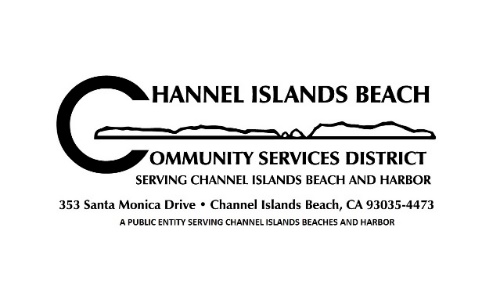 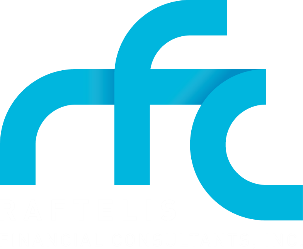 May 17, 2016Mr. Jared BouchardGeneral ManagerChannel Islands Beach CSD353 Santa Monica DriveChannel Islands Beach, CA 93035Subject: Combined Water & Sewer Financial Plan and Cost of Service Study ReportDear Mr. BouchardRaftelis Financial Consultants, Inc. (RFC) is pleased to present this report on the water financial plan an cost of service study (Study) to the Channel Islands Beach Community Services District (District). We are confident that the results based on a cost of service analysis will result in fair and equitable rates to the District’s customers and comply with the requirements of Proposition 218. The Study involved a comprehensive review of the District’s financial plan, capital needs, user classifications and rate structures. It was a pleasure working with you and we wish to express our thanks to you, Mr. Joe Mathein, Ms. CJ Dillion, and participating staff members of the District for the support and cooperation extended throughout the Study. If you have any questions, please call me at (213) 262-9305.Sincerely,RAFTELIS FINANCIAL CONSULTANTS, INC.List of TablesTable 2-1: Inflation Factor Assumptions	17Table 2-2: Account Growth Rates by Customer Class	18Table 2-3: Projected Annual Water Demand	18Table 2-4: Recommended Reserves	20Table 2-5: Water Enterprise Reserve Targets for Study Period	20Table 2-6: Sewer Enterprise Reserve Targets for Study Period	20Table 3-1: Current Monthly Fixed Charges	21Table 3-2: Fireline and Construction Service Monthly Fixed Charges	21Table 3-3: Current Volumetric Rates	22Table 3-4: Projected Account Totals by Meter Size	22Table 3-5: Projected Water Usage by Tier and Customer Class	23Table 3-6: Revenues from Current Rates	24Table 3-7: Projected Water Supply Costs	25Table 3-8: Projected O&M Costs	26Table 3-9: Status Quo Financial Plan Pro-Forma	27Table 3-10: Proposed Revenue Adjustments	28Table 3-11: Proposed Financial Plan Pro-Forma	29Table 4-1: Current Tier Structure	31Table 4-2: Revised SFR Tier Structure	32Table 4-3: Revised MFR Tier Structure	33Table 4-4: Usage by Customer Class and Tier (hcf)	33Table 5-1: Cost of Service Revenue Requirements	36Table 5-2: System Peaking Factors	37Table 5-3: Max Day/Max Hour Facility Allocation Factors	39Table 5-4: Customer Class Peaking Factors	39Table 5-5: Functional Cost Allocation to Cost Causation Components	40Table 5-6: Distribution of Functionalized O&M Costs	40Table 5-7: Capital Allocation to Cost Components	41Table 5-8: Equivalent Meter Unit Calculation	42Table 5-9: Determination of Extra Capacity Units	43Table 5-10: Allocation of Revenue Offsets	44Table 5-11: Allocation of General, Fire, and Peaking Costs	45Table 5-12: Determination of Unit Cost before Debt and PHWA-RTS	46Table 5-13: Allocation of Debt and PHWA-RTS Costs	46Table 5-14: Determination of Debt and PHWA-RTS Unit Costs	47Table 5-15: Summary of Unit Costs for Harbor and Non-Harbor Customers	48Table 5-16: Allocation of Costs to Customer Class	49Table 5-17: Comparison of Proposed and Current Cost Allocation to Customer Classes	50Table 5-18: Fixed vs. Variable Revenue	50Table 6-1: Development of Monthly Fixed Charge	51Table 6-2: Development of Residential Fire Charge	51Table 6-3: Proposed Monthly Fixed Charges for Study Period	52Table 6-4: Monthly Fireline Charges	52Table 6-5: Cost of Water Produced – FY 2017	53Table 6-6: Average Cost of Supply	53Table 6-7: Determination of Delivery Costs	53Table 6-8: Source of Water Supply by Customer Class	54Table 6-9: Summation of SFR and MFR Usage by Tier and Source	54Table 6-10: Determination of Residential Tiered Water Supply Costs	55Table 6-11: Derivation of Variable Water Rate	55Table 6-12: Proposed Variable Charges for FY 2017 to FY 2021	56Table 7-1: Current Sewer Service Charges	59Table 7-2: Sewer Service Accounts	60Table 7-3: Projected Sewer Overages	60Table 7-4: Projected Reimbursement from City of Oxnard	61Table 7-5: Sewer Service Revenues from Current Rates	61Table 7-6: Projected Sewer Enterprise O&M Expenses	62Table 7-7: Sewer Enterprise Status Quo Financial Plan Pro-Forma	63Table 7-8: Proposed Sewer Enterprise Revenue Adjustments	63Table 7-9: Sewer Enterprise Proposed Financial Plan Pro-Forma	64Table 8-1: Commercial Sewer Classes of Service and Strength Concentrations	67Table 8-2: Fixed and Variable Costs	67Table 8-3: Mass Balance	69Table 8-4: Allocating O&M Costs to Cost Causation Components	70Table 8-5: Capital Cost Allocation Factors	70Table 8-6: Sewer Enterprise Revenue Requirement for FY 2017	71Table 8-7: Revised Cost of Service	71Table 8-8: Sewer Enterprise Determination of Unit Costs	72Table 8-9: Sewer COS Allocation to Customer Class	73Table 8-10: Determination of Monthly Fixed Sewer Charge	73Table 8-11: Determination of Variable Sewer Charges	74Table 8-12: Proposed Five-Year Fixed and Variable Sewer Rates	74List of FiguresFigure 1-1: District Service Area	11Figure 1-2: District Water Supply Diagram	12Figure 3-1: 5-Year Water Capital Expenditures	26Figure 3-2: Proposed Operating Financial Plan	30Figure 3-3: Ending Balance for Water Fund under Proposed Financial Plan	30Figure 6-1: Non-Harbor Residential Customer with a ¾” Meter Bill Comparison	57Figure 6-2: Harbor Commercial Bill Totals for Average Use of Various Meter Sizes	58Figure 7-1: Programmed 5-Year Sewer Capital Expenditures	62Figure 7-2: Proposed Sewer Operating Financial Plan	65Figure 7-3: Sewer Enterprise Ending Fund Balance	65Figure 8-1: SFR Sewer Bill Totals at Various Levels of Usage	75Figure 8-2: Monthly Sewer Bill Totals for Commercial I – Low Customer at Various Levels of Usage	75GlossaryINtroductionStudy BackgroundIn the summer of 2015, the District issued a request for proposals for the completion of a financial plan and cost of service study (Study) for both its Water and Sewer Enterprises. After a competitive selection process, the District engaged Raftelis Financial Consultants (RFC) to conduct the Study. The Study’s primary impetus included developing equitable rates which comply with Proposition 218. The study period is FY 2017 through FY 2021.Prior to engaging RFC, the District was in the process of issuing a 10% across-the-board rate adjustment for its Water Enterprise for FY 2016. However, in light of the April 2015 court case decision of San Juan Capistrano v. California Taxpayers Association, the District opted to suspend the rate increase and perform a cost of service study for both its Water and Sewer Enterprises.Water Enterprise BackgroundDue to the District’s foregone rate adjustment in June 2015, the District’s Water Enterprise operating expenses exceed its rate revenue In addition, the District has significant water-related capital costs to fund over the Study period.The District serves potable water to two distinct sets of customers – Harbor Customers (shown by the light blue shaded area in Figure 1-1 and Non-Harbor Customers shown by the light yellow shading in Figure 1-1). Harbor Customers are served water on a contractual basis, and all accounts are treated as commercial accounts. Figure 1-1: District Service Area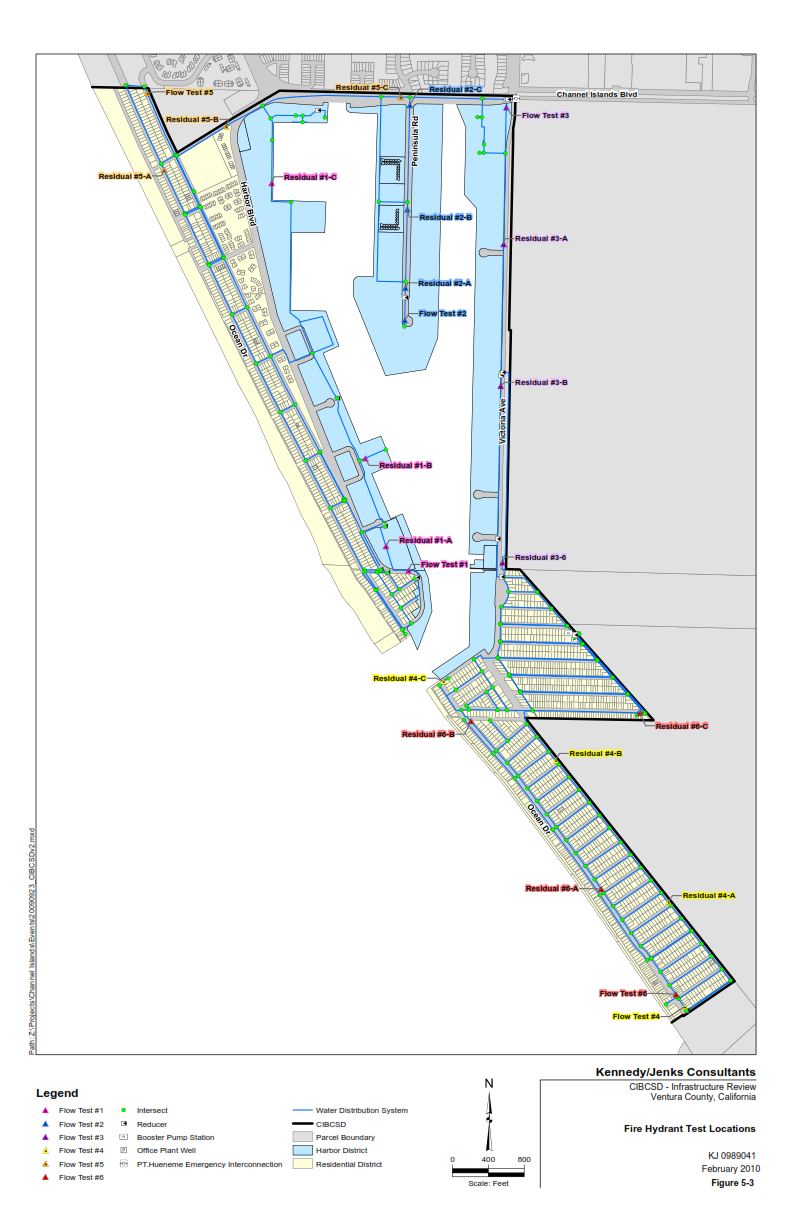 The District receives the entirety of its water supply via the Port Hueneme Water Agency (PHWA), a joint powers authority formed by the District, City of Port Hueneme, and the Naval Base Ventura County. Historically, PHWA has received the bulk of its supply from Fox Canyon groundwater via United Water Conservation District (United), with imported State Water from Calleguas Municipal Water District (Calleguas) serving as a supplementary source during periods of high demand. However, as a result of recent reductions in groundwater allocations from Fox Canyon, PHWA has been more reliant on imported water from Calleguas than in the past.PHWA has a water treatment plant capacity of 6,900, of which approximately 15% (or 1,035 AF) is owned by the District. Of the District’s capacity in PHWA, 45% is reserved for Harbor Customers, per the District’s agreement with the Harbor (Harbor Agreement). The remaining 55% of the District’s PHWA capacity is reserved for Non-Harbor Customers. Figure 1-2 diagrams the District’s water supply chain from the source to the end user. As part of the 1996 Harbor Agreement, the revenue collected from Harbor customers can never exceed their proportional share of water use. For example, if Harbor customers accounted for 40% of all water purchases in a given year, the District could collect up to 40% of its revenue from Harbor customers.Figure 1-2: District Water Supply Diagram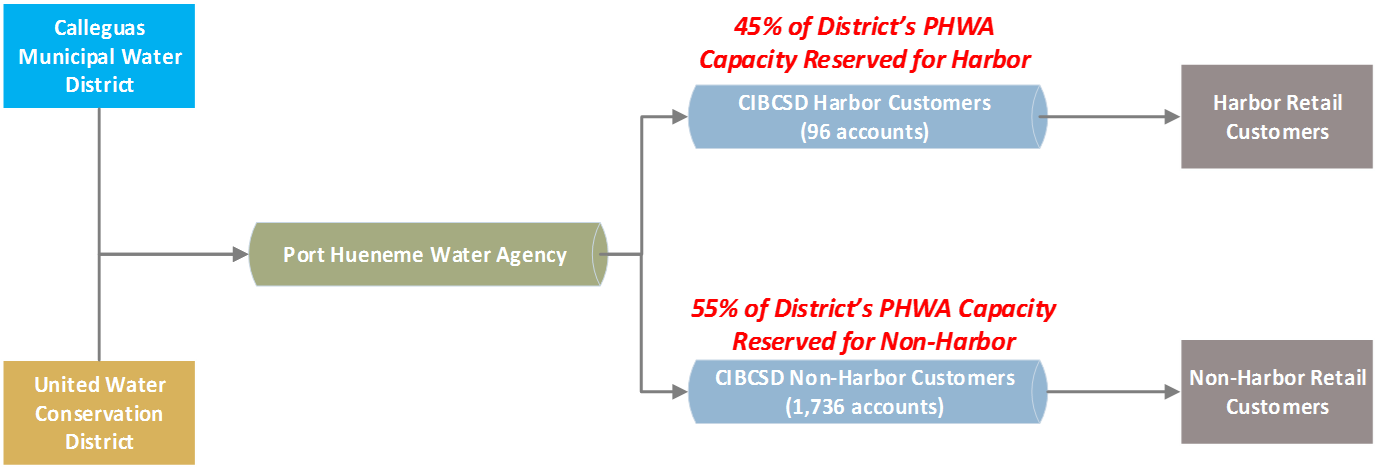 Sewer Enterprise BackgroundThe District’s sewer service area is comprised of only the Non-Harbor Customers (shown as the white parcels in Figure 1-1) and 300 additional customers that receive sewer service only. While the Sewer Enterprise’s current revenues can cover operating costs, the District has significant capital needs over the Study period, which is the main driver for the Enterprise’s revenue requirement.The District owns and maintains the sewage collection system in the Non-Harbor areas. The City of Oxnard owns and maintains the collection systems within the Channel Islands Harbor. Wastewater collected within the Channel Islands Harbor, by the City of Oxnard is conveyed to the District’s collection system or conveyance facilities through a combination of City-owned pumping stations, lift stations, or gravity flow facilities.  At the District’s northeast border, the collected effluent is measured and fed into the City of Oxnard’s collection system where it is eventually treated at the Oxnard Wastewater Treatment Plant. The City of Oxnard charges the District by the quantity and strength of the measured effluent, which contains sewage from both Harbor and Non-Harbor Customers. Harbor Customers are billed by the City of Oxnard for sewer service; 90% of the sewer rate revenue collected by the City of Oxnard from Harbor Customers is remitted to the District as a reimbursement for sewage conveyance and treatment costs for their portion of the District’s total effluent. Objectives of the Study The major objectives of the Study include the following:Develop financial plans and propose revenue adjustments for the Water and Sewer Enterprises to ensure financial sufficiency, by meeting operation and maintenance (O&M) costs, ensuring sufficient funding of District financial reserves, and funding capital projects.Conduct a cost-of-service analysis for the Water and Sewer Enterprises.Develop fair and equitable water and sewer rates compliant with Proposition 218 that adequately recover costs, while promoting revenue stability.Revise the existing tier structure for single family residential (SFR) and multi-family residential (MFR) customers for water.Develop a fixed and variable revenue structure for sewer service customers to promote rate equity.ProcessThis report was prepared using principles established by the American Water Works Association (AWWA). The AWWA “Principles of Water Rates, Fees, and Charges: Manual of Water Supply Practices M1 Manual (the “M1 Manual”) establishes commonly accepted professional standards for cost of service studies. The M1 Manual principles of rate structure design and the objectives of the Study are described below.  According to the M1 Manual, the first step in ratemaking analysis is to determine the adequate and appropriate level of funding for a given utility. This is referred to as determining the “revenue requirement”. This analysis considers the short-term and long-term service objectives of the utility over a given planning horizon, including capital facilities, system operations and maintenance, and financial reserve policies to determine the adequacy of a utility’s existing rates to recover its costs. A number of factors may affect these projections, including the number of customers served, water-use trends, nonrecurring sales, weather, conservation, use restrictions, inflation, interest rates, wholesale contracts, capital finance needs, changes in tax laws, and other changes in operating and economic conditions. After determining a utility’s revenue requirement, the next step is determining the cost of service. Utilizing a public agency’s approved budget, financial reports, operating data, and capital improvement plans, a rate study generally categorizes (functionalizes)  system costs (e.g., treatment, storage, pumping, etc.), including operating and maintenance and asset costs, among major operating functions to determine the cost of service. After the asset values and operating costs are properly categorized by function, these functionalized costs are allocated first to cost causation components, and then distributed to the various customer classes (e.g., single-family residential, multi-family residential, irrigation, and commercial) by determining the characteristics of those classes and the contribution of each to cost causation components such as base costs, peaking costs, delivery costs, conservation costs and fire protection.  Rate design is the final element of the rate-making procedure and uses the revenue requirement and cost of service analysis to determine rates for each customer class that reflect the cost of providing service to those customers. Rates utilize “rate components” that build-up to the total commodity rates, and fixed charge rates, for the various customer classes. In the case of tiered rates, the rate components allocate the cost of service within each customer class, effectively treating each tier as a sub-class and determining the cost to serve each tier. Legal Requirements and Rate Setting MethodologyCalifornia Constitution - Article XIII D, Section 6 (Proposition 218)Proposition 218, reflected in the California Constitution as Article XIII D, was enacted in 1996 to ensure that rates and fees are reasonable and proportional to the cost of providing service. The principal requirements for fairness of the fees, as they relate to public water service are as follows:A property-related charge (such as water and sewer rates) imposed by a public agency on a parcel shall not exceed the costs required to provide the property related service.Revenues derived by the charge shall not be used for any purpose other than that for which the charge was imposed. The amount of the charge imposed upon any parcel shall not exceed the proportional cost of service attributable to the parcel.No charge may be imposed for a service unless that service is actually used or immediately available to the owner of property.A written notice of the proposed charge shall be mailed to the record owner of each parcel at least 45 days prior to the public hearing, when the agency considers all written protests against the charge.As stated in AWWA’s M1 Manual, “water rates and charges should be recovered from classes of customers in proportion to the cost of serving those customers.” Prop 218 requires that water rates cannot be “arbitrary and capricious,” meaning that the rate-setting methodology must be sound and that there must be a nexus between the costs and the rates charged. RFC follows industry standard rate setting methodologies set forth by the AWWA M1 Manual to ensure this study meets Proposition 218 requirements and develops rates that do not exceed the proportionate cost of providing water services.California Constitution - Article X, Section 2Article X, Section 2 of the California Constitution (established in 1976) states the following:“It is hereby declared that because of the conditions prevailing in this State the general welfare requires that the water resources of the State be put to beneficial use to the fullest extent of which they are capable, and that the waste or unreasonable use or unreasonable method of use of water be prevented, and that the conservation of such waters is to be exercised with a view to the reasonable and beneficial use thereof in the interest of the people and for the public welfare.”Article X, section 2 of the State Constitution institutes the need to preserve the State’s water supplies and to discourage the wasteful or unreasonable use of water by encouraging conservation. As such, public agencies are constitutionally mandated to maximize the beneficial use of water, prevent waste, and encourage conservation. In addition, Section 106 of the Water Code declares that the highest priority use of water is for domestic purposes, with irrigation secondary. To meet the objectives of Article X, section 2, Water Code Section 375 et seq., a water purveyor may utilize its water rate design to incentivize the efficient use of water.  The District wishes to establish tiered rates based on the availability of water from each source to incentivize customers to use water as wisely as possible, while based on the proportionate costs incurred to provide water to customer classes to achieve compliance with Proposition 218. Tiered Rates – “Inclining” tier rate structures (synonymous with “tiered” rates) when properly designed and differentiated by customer class, and allow a water utility to send consistent price signals to customers. Tiered rates meet the requirements of Proposition 218 as long as the tiered rates reasonably reflect the proportionate cost of providing service to users in each tier.Cost-Based Rate-Setting MethodologyAs stated in the AWWA M1 Manual, “the costs of water rates and charges should be recovered from classes of customers in proportion to the cost of serving those customers.” To develop utility rates that comply with Proposition 218 and industry standards while meeting other emerging goals and objectives of the utility, there are four major steps discussed below and previously addressed in Section 1.2.Calculate Revenue RequirementThe rate-making process starts by determining the test year (rate setting year) revenue requirement, which for this study is fiscal year ending (FYE) 2017. The revenue requirement should sufficiently fund the utility’s O&M, debt service, capital expenses, and reserves. Cost Of Service Analysis (COS) The annual cost of providing water service is distributed among customer classes commensurate with their service requirements. A COS analysis involves the following:Functionalize costs. Examples of functions are supply, treatment, transmission, distribution, storage, meter servicing, and customer billing and collection. Allocate functionalized costs to cost causation components. Cost causation components include base, maximum day, maximum hour, conservation, public fire protection, meter service, and customer servicing and billing costs. Distribute the cost causation components. Distribute cost components, using unit costs, to customer classes in proportion to their demands on the water system.  This is described in the M1 Manual published by AWWA. A COS analysis considers both the average quantity of water consumed (base costs) and the peak rate at which it is consumed (peaking or capacity costs as identified by maximum day and maximum hour demands). Peaking costs are costs that are incurred during peak times of consumption. There are additional costs associated with designing, constructing, and operating and maintaining facilities to meet peak demands. These peak demand costs need to be allocated to those imposing such costs on the utility. In other words, not all customer classes share the same responsibility for peaking related costs. Rate Design and Calculations Rates do more than simply recover costs. Within the legal framework and industry standards, properly designed rates should support and optimize a blend of various utility objectives, such as deterring water waste, affordability for essential needs, and revenue stability among other objectives. Rates may also act as a public information tool in communicating these objectives to customers. Rate Adoption Rate adoption is the last step of the rate-making process to comply with Proposition 218. RFC documents the rate study results in this Study Report to serve as the District’s administrative record and a public education tool about the proposed changes, the rationale and justifications behind the changes, and their anticipated financial impacts in lay terms.  General AssumptionsInflationThe Study period is for Fiscal Years (FY) 2017 to FY 2021. Various types of assumptions and inputs were incorporated into the Study based on discussions with and/or direction from District staff. These assumptions include account and water use growth rates for different customer classes, inflation factors, and other assumptions. The District’s inflationary assumptions are presented in Table 2-1, below.Table 2-1: Inflation Factor AssumptionsProjected Demand and GrowthProjecting water demand relies on two key variables — the number of accounts and demand per account. Since the District is nearly built out, it is anticipated that there will be minimal account growth over the Study period. The growth rate is based on staff estimates using historic trends, development currently in process, and available parcels for development. The account growth by meter size is shown in Table 2-2. The additional unit charge is a monthly fixed charge imposed on MFR accounts for all dwelling units beyond the first dwelling unit. For example, a MFR account with three dwelling units would be charged for two additional units every month.Table 2-2: Account Growth Rates by Customer ClassIn response to the State’s current drought conditions, many District customers have curtailed their use. Given the small lot sizes of the residential properties within the District, there is limited outdoor water usage. The average SFR customer uses 5 hcf per month, the bulk of which is presumably indoor usage, leaving little room for further conservation. As drought conditions improve, the District anticipates modest increases in residential water use as behaviors revert back to non-drought conditions. Furthermore, as the economy improves, it is expected that rental vacancies in the Harbor will be filled and new construction will be begin.Overall, it is anticipated that water demand will climb by 1% above FY 2015 sales, for FY 2016 and FY 2017. For FY 2018, it is expected that water use will climb an additional 3%, where it will stabilize for the remainder of the Study period, due to new development in the Harbor area.The estimated water demand for each year, shown below in Table 2-3, is based on input from District staff.Table 2-3: Projected Annual Water DemandReserve Policy ASssumptionsA reserve policy is a written document that establishes reserve goals/targets. It provides guidelines for sound financial management with an overall long-range perspective to maintain financial solvency and mitigate financial risks associated with revenue instability, volatile capital costs and emergencies. Adopting and adhering to a sustainable reserve policy enhances financial management transparency and helps achieve or maintain a certain credit rating for future debt issues. Reserves can offset unanticipated reductions in revenues, offset fluctuations in costs of providing services, and fiscal emergencies such as revenue shortfalls, asset failure, and natural disaster. Capital reserves set funds aside for replacement of capital assets as they age and for new capital projects. The appropriate amount of reserves and reserve types are determined by a variety of factors, such as the size of the operating budget, the amount of debt, the type of rate structure, frequency of customer billing, and risk of natural disaster. With this being said, most reserves tend to fall into the following categories: operations & maintenance (O&M), rate stabilization, capital replacement and refurbishment (R&R), and emergency. O&M ReserveThe purpose of an O&M reserve is to provide working capital to support the operation, maintenance and administration of the utility. From a risk management perspective, the O&M reserve supports cash flow needs during normal operations and ensures that operations can continue should there be significant events that impact revenue. RFC recommends that the District maintain 90 days cash (25 percent of annual operating budget) for both the Water Operating Fund and Sewer Operating Fund to ensure adequate working capital for operating expenses. The budgeted O&M expenses for FY 2017 for the Water Enterprise are $1.352M, which translates into $333K for 90 days of cash reserves for the Water Operating Fund. Similarly, the Sewer Enterprise’s O&M expenses for FY 2017 are $1.245M, resulting in a necessary cash operating reserve of $307K.Capital ReserveCapital reserves are used to fund future obligations to maintain infrastructure. Because water utilities are highly capital-intensive enterprises, it is important to accurately estimate long-term capital costs and develop a reserve to fund eventual system replacement and new capital projects. The total asset value for the Water Enterprise was estimated at $22.05M at the beginning of FY 2016. Based on discussions with Staff, the capital R&R reserve was set at 3.5% of the replacement value of water-related assets, or $771K. For the Sewer Enterprise, the total assets are valued at $28M, yielding a capital reserve of $1M.Rate Stabilization ReserveWhile it is not typical for utilities to have substantial rate increases in a short period of time, factors such as rapidly increasing potable water supply costs, or sewage treatment costs for  sewer service, may result in large rate increases. In order to minimize rate shocks, the District has established a rate stabilization reserve to smooth rate increases by drawing down reserves as opposed to abrupt and large rate increases. A rate stabilization reserve acts as a buffer to protect customers from experiencing large shifts in their bills. This reserve is set at 10% of annual operating revenues, or $181K for the Water Enterprise and $199K for the Sewer Enterprise. Although the District has not formally adopted this reserve, it is a goal of the District’s to establish a rate stabilization reserve and was included in the financial model.Debt Service ReserveDebt Service reserves are designed to meet the District’s debt service obligations in periods of reduced revenue. Per the District’s bond covenants, the funds residing in the rate stabilization reserve may be used towards its debt coverage ratio. The debt service reserve is set at 100% of annual debt service, which translates into $393K for the Water Enterprise and $293K for the Sewer Enterprise.Proposed Water and Sewer Reserves Table 2-4 summarizes the recommended reserve targets that were used to develop the financial plan.  The reserve goals establish prudent operating, capital, rate stabilization, and debt service reserves.Table 2-4: Recommended ReservesApplying the same methodology to determine reserve target levels to all years of the Study period yield the following targets, found in Table 2-5 and Table 2-6 below.Table 2-5: Water Enterprise Reserve Targets for Study PeriodTable 2-6: Sewer Enterprise Reserve Targets for Study Period Water Enterprise Financial PlanEstablishing a utility’s revenue requirement is a key first step in the rate setting process. The review involves an analysis of annual operating revenues under the current rates, O&M expenses, capital expenditures, transfers between funds, and reserve requirements. This section of the report provides a discussion of the projected revenues, O&M and capital expenditures, capital improvement financing plan, and revenue adjustments required to ensure the fiscal sustainability of the Water Enterprise.Revenues from Current Water RatesThe current rates were last adjusted in July 2015. The District’s water service charges have two components – a monthly fixed charge and a volumetric usage charge. MFR accounts pay an additional unit charge for all dwelling units beyond the first dwelling unit. Table 3-1 summarizes the current monthly fixed charges by meter size as well as the additional unit charge. Table 3-1: Current Monthly Fixed ChargesA separate monthly fixed charge schedule applies to fireline and construction service accounts. The rates for each of those customer classes is listed in Table 3-2 below.Table 3-2: Fireline and Construction Service Monthly Fixed ChargesIn addition to the fixed monthly charge, customers pay volumetric use charges. Single family residential (SFR) and multi-family residential (MFR) customers are charged on an inclining three-tier rate structure. All other users are charged a uniform commodity rate. The volumetric charges for all customer classes are shown below in Table 3-3.Table 3-3: Current Volumetric RatesUsing the account growth percentages in Table 2-2, RFC projected the number of accounts in each customer class as shown in Table 3-4.Table 3-4: Projected Account Totals by Meter SizeThe projected potable water sales developed by RFC and District staff from Table 2-3 were used to project potable water usage in each tier and customer class as shown in Table 3-5. The projected water sales by customer class and tier for every year of the Study period shown in Table 3-5 below are based on actual usage data from FY 2015.Table 3-5: Projected Water Usage by Tier and Customer ClassTable 3-6 shows the projected revenues for the Study period under the existing rates. The commodity revenues shown for FY 2017 through FY 2021 are calculated by multiplying the projected usage (Table 3-5) by the FY 2017 rate (Table 3-3). For example, the commodity charge revenue from SFR Tier 1 usage for FY 2016 can be calculated as follows:The same calculation is repeated for all tiers and the other customer classes (including fireline, construction, and fire protection) to determine the total commodity revenue for each year of the Study period. For FY 2017, the projected volumetric rate revenue is $662K.The monthly fixed charge revenue is the fixed portion of the water service charge that increases with meter size. Referring to the monthly fixed rates and account totals in  and Table 3-4 respectively, the monthly fixed charge revenue from all single family homes with a 3/4" meter for FY 2017 is calculated as follows:The same calculation is repeated for all meter sizes and then added together to determine the total monthly fixed charge revenue for all customers (including fireline and construction). For FY 2017, the projected monthly fixed charge revenue from potable water meters is $828K.In addition to a fixed meter charge, MFR accounts are also assessed a fixed charge for all dwelling units beyond the first dwelling unit. Similar to the calculation for the standard fixed monthly charges, additional unit charges can be calculated by multiplying the monthly fixed rates by the total number of additional units in Table 3-1 and Table 3-4, respectively.Adding together the volumetric revenue, monthly fixed charge revenue, additional charge revenue, and revenue from fireline and construction services yields the total revenue from current rates, found in Table 3-6 below. The revenue from fixed charges for FY 2017 is 59.7% of all revenues from rates. Table 3-6: Revenues from Current RatesO&M ExpensesWater Purchase CostsThe cost of water is the Water Enterprise’s largest O&M expense. Table 3-7 summarizes the District’s water supply costs during the Study period. As expected, the total water supply cost increases each fiscal year as usage rebounds slightly and the cost per AF escalates (see Table 2-1 for water supply cost inflation factor assumptions). The imported water purchase costs account for a water loss factor of 4.1%, as shown in line 2. While 533 AF of PHWA Tier 1 water is available (line 6) before incurring the Tier 2 rate, the District’s demand of 471 (line 10) is well below that threshold. The total water supply costs for FY 2017 are calculated as follows:Table 3-7: Projected Water Supply CostsWater Operating ExpensesUsing the District’s FY 2016 budget values, inflation factors were assigned to each line item to determine future O&M costs for the Water Enterprise. Table 3-8 summarizes budgeted and projected O&M expenses for the Water Enterprise during the Study period. The Water Supply Costs are taken from the calculated values in  above. Table 3-8: Projected O&M CostsCapital Improvement Projects (CIP)The District has projected capital improvement costs through the end of the Study period in FY 2021 to address R&R needs (Figure 3-1). The proposed capital improvement plan will be funded entirely through rate revenue (Pay As You Go or PAYGO) and reserves. The Water Enterprise currently has outstanding debt but there is no proposed debt during the Study period.Figure 3-1: 5-Year Water Capital Expenditures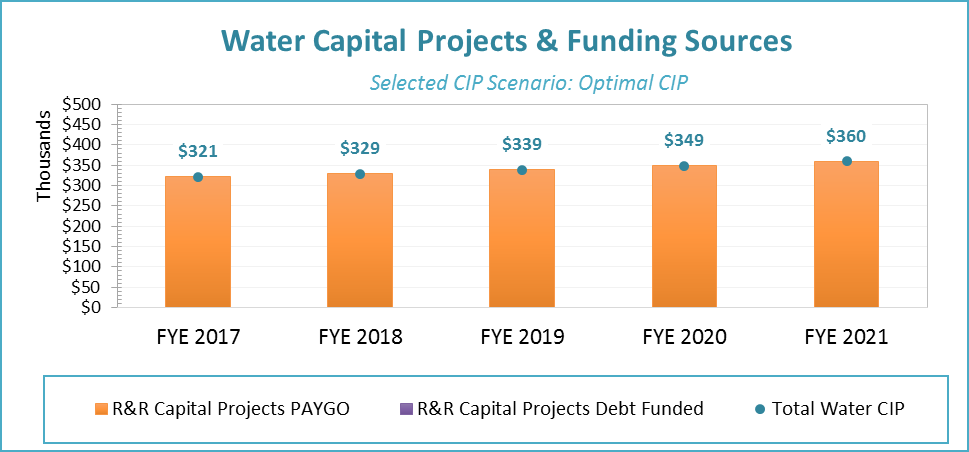 Status Quo Potable Water Financial PlanTable 3-9 displays the District’s pro forma under current rates over the Study period. All projections shown in the table are based upon the District’s current rate structure and do not include rate adjustments. The pro-forma incorporates the data shown in Table 3-6 for revenues from current rates, Table 3-7 for water supply costs, Table 3-8 for O&M expenses and Figure 3-1 for CIP. Table 3-9: Status Quo Financial Plan Pro-FormaUnder the ‘status-quo’ scenario, which does not include revenue adjustments, revenues generated from rates and other miscellaneous revenues are inadequate to sufficiently recover the expenses of the Water Enterprise and the fund balance does not meet target reserve levels during any point during the Study period, as indicated by the red-shaded cells on line 26 in Table 3-9 above. Furthermore, the Water Enterprise would not meet debt coverage targets and therefore would be in technical default and would not be in a position to issue debt, should it need to in the future. As a result, the District is unable to maintain fiscal sustainability under the current financial plan. Recommendations and Proposed REVENUE ADJUSTMENTSTo ensure that the Water Enterprise will have adequate revenues to fund operating expenses and capital expenditures, RFC recommends the following water revenue adjustments, (Table 3-10). The revenue adjustments are scheduled to be implemented in July of each year, beginning in July 2016.Table 3-10: Proposed Revenue AdjustmentsProposed Financial PlanA pro forma of the proposed financial plan is shown in Table 3-11 below. The proposed financial plan successfully meets the District’s financial needs, while minimizing rate impacts to its customers. As discussed below, the proposed revenue still does not reach the minimum target reserve levels in FY 2021, but net cash balances will be higher beginning in FY 2022 once the Water Enterprise’s debt is retired.Table 3-11: Proposed Financial Plan Pro-FormaFigure 3-2 illustrates the Water Enterprise operating position, where the expenses and reserve funding are shown by stacked bars and total revenues at current rates and proposed rates are shown by red and green lines, respectively. Figure 3-2: Proposed Operating Financial Plan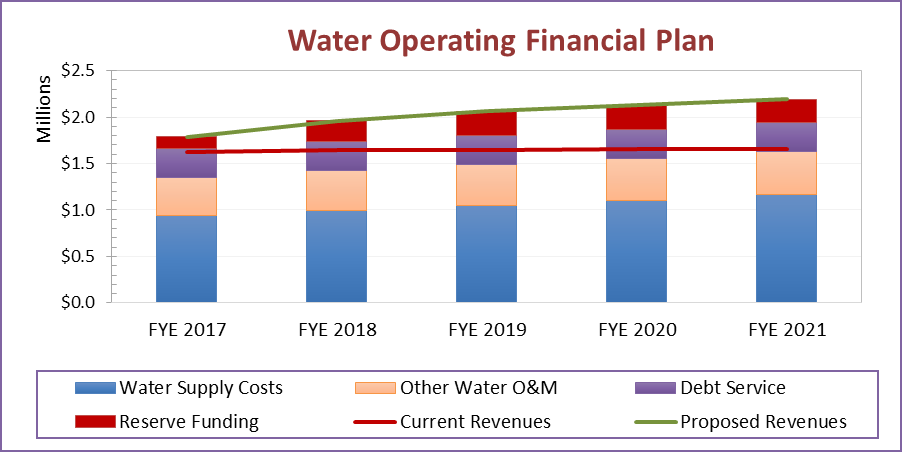 Figure 3-3 shows the Water Enterprise ending fund balance, where the red line indicates the target reserve balance as recommended by the reserve targets discussed in Section 3. With the proposed revenue adjustments, the ending fund balance meets the target reserve for all years, except for FY 2021 where it is slightly below the target balance. The fund balance rebounds and is above the minimum target level from FY 2022 onwards after the Water Enterprise’s debt service is retired. The proposed financial plan still meets the District’s debt coverage requirements while minimizing the rate impacts to its customers. Figure 3-3: Ending Balance for Water Fund under Proposed Financial Plan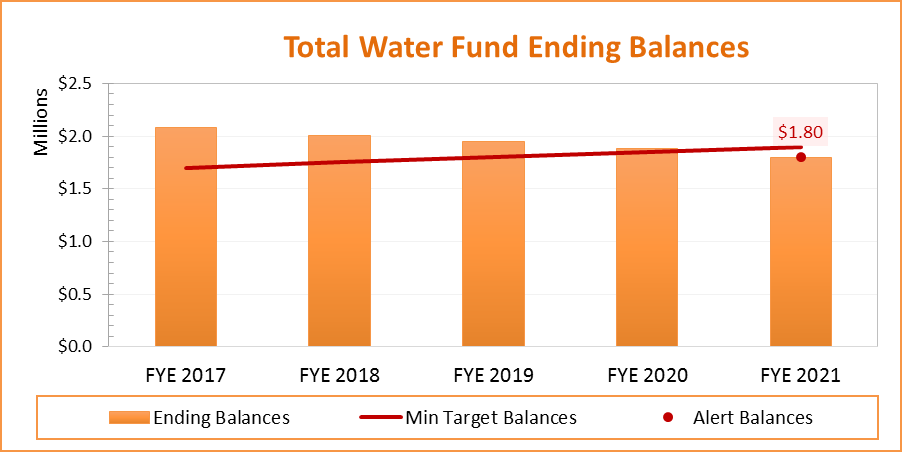 Proposed Tier DefinitionsFor its volumetric water usage charges, the District wishes to retain its inclining tier rate structure for SFR customers and a uniform commodity rate for all non-residential customers. Tiered Rates, when properly designed and differentiated by customer class as this Study does, allows a water utility to send consistent price incentives for conservation to customers. Due to heightened interest in water conservation, tiered rates have seen widespread use, especially in relatively water-scarce regions, such as Southern California.Current Tier DefinitionsResidential customers are charged for volumetric use on an inclining three-tier rate structure, where the price per unit increases with each tier. The current tier structure and width for each customer class is shown in Table 4-1 below. Non-residential customers are charged a uniform (i.e. non-tiered) commodity rate.Table 4-1: Current Tier StructureSFR Proposed Tier DefinitionsOne of the District’s rate Study goals was to evaluate the current tier structure for SFR and MFR customers and recommend revisions based on current usage trends. While these goals have not changed, the usage behavior for all customer classes has changed.Tier 1 Break Point RationaleTier 1 represents the lowest cost water available to SFR customers and is designed to provide an adequate allotment for household/indoor use. A common surrogate for indoor use is the average winter use, when there is presumably little or no outdoor water use. Based on FY 2015 usage data, SFR average winter monthly use is 5 hcf from December to February. Therefore, RFC proposes to set the tier 1 break point at its current point of 5 hcf. Similarly, MFR customers have an average winter usage of 4 hcf per month.Tier 2 Break Point RationaleTier 2 is designed to provide an adequate allotment for efficient outdoor use for the average residential home. Referencing Figure 1-2, the District has two water supply sources – groundwater from United and imported State water from Calleguas. The imported State water from Calleguas is the more expensive water of the two sources. Therefore, RFC proposes that the breakpoint should be set such that all of the less expensive groundwater is exhausted before entering Tier 3. To determine the groundwater availability for each residential account, RFC divided the District’s total groundwater allocation of 400 AF (or 174,240 hcf) for FY 2017 by the total number of accounts. The monthly groundwater allocation per account can be determined as follows:Therefore, RFC proposes to revise the breakpoint between Tiers 2 and 3 downward from 12 hcf to 8 hcf. Setting the tier break point at 8 hcf results in 15% of current usage in Tier 3.Revised Tier StructureCombining the proposed tier widths for both tier 1 and tier 2 described above, yields the revised SFR tier structure found in  below. Table 4-2: Revised SFR Tier StructureMFR Proposed Tier DefinitionsFor the MFR tier structure, RFC proposes to use the same tier break point rationale that is used for the SFR tier structure. As noted earlier, the average winter usage for MFR accounts is 4 hcf per month. To have 15% of all MFR usage billed at the Tier 3 unit price, much like the SFR tier structure, the break point must be set at 6 hcf. These proposed break points are per equivalent dwelling unit (EDU) and must be adjusted for each the number of EDUs for each MFR account Table 4-3 below shows the per EDU break point for each tier. As an example, Table 4-3 shows what the proposed tier range would be for a MFR account serving three EDUs. The per EDU allotment is multiplied by the number of EDUs served to determine the tier break point. For example, the Tier 1 break point is determined by multiplying 4 hcf by the 3 EDUs served by the account, resulting in a break point of 12. The same methodology is used to determine the break point between Tier 2 and Tier 3.Table 4-3: Revised MFR Tier StructureUsage under Proposed TiersThe proposed tier structure reduces the width of Tier 1 (for MFR) and Tier 2, leading to more usage in higher tiers (assuming the same level of usage). For example, a customer using 9 hcf under the current SFR tier structure would be billed 5 hcf at the Tier 1 rate, and 4 hcf at the Tier 2 rate, with no usage in Tier 3. Under the proposed tier structure, the same customer using 9 hcf would be billed 5 hcf at the Tier 1 rate, 3 hcf at the Tier 2 rate, and 1 hcf at the Tier 3 rate. Performing this same analysis for all accounts yields the tier totals found in Table 4-4. Note that the total usage of 196K HCF is the same regardless of tier structure – only the usage distribution in each tier is affected.Table 4-4: Usage by Customer Class and Tier (hcf)Water Cost of Service ANalysisCost of Service ProcessThis subsection provides an overview of a cost-of-service analysis. Each step described below will be described in greater detail throughout this section. A cost of service analysis distributes a utility’s revenue requirements (costs) to each customer class. After determining a utility’s revenue requirement, the next step in a cost of service analysis is to functionalize its O&M costs to the following functions: Water supplyPort Hueneme Water Agency readiness-to-serve charges (PHWA RTS)TreatmentTransmissionDistributionMeter serviceGeneral and administrative costsPublic fire protectionThe functionalization of costs allows us to better allocate the functionalized costs to the cost causation components. In addition to the cost causation components commonly found in most agencies, the District also has “Harbor-specific costs” which must be separated from the rest of the District customers. When the District entered into the Port Hueneme Water Agency (PHWA), the Harbor requested that 45%, or 465 AF, of the District’s total PHWA capacity be reserved solely for Harbor use. The remaining 55% is reserved for Non-Harbor customers. More details are provided in Section  on page 10. The capacity requested by the Harbor required the District to take on greater debt for construction of PHWA. Consequently, the 45% of the District’s PHWA-Ready to Serve (RTS) (fixed) charge and debt service is directly attributable to Harbor customers. Therefore, a “Harbor” cost causation component must be included amongst the cost causation components, as found in the list below.Base costs (costs incurred under average levels of usage)Peaking costs (costs incurred during high levels of usage )Fire protectionMeter serviceBilling and customer serviceFire protectionPrivate firelineGeneral and administrativeHarborPeaking costs are further divided into maximum day and maximum hour demand. The maximum day demand is the maximum amount of water used in a single day in a year. The maximum hour demand is the maximum usage in an hour on the maximum usage day. Different facilities, such as distribution and storage facilities, and the O&M costs associated with those facilities, are designed to meet the peaking demands of customers.  Therefore, extra capacity costs include the O&M and capital costs associated with meeting peak customer demand. This method is consistent with the AWWA M1 Manual, and is widely used in the water industry to perform cost of service analyses.Cost of Service AnalysisDetermination of Revenue RequirementIn this Study, water rates are calculated for FY 2017 (known as the test year), by inflating the FY 2016 District budget. Test Year revenue requirements are used in the cost allocation process. Subsequent years’ revenue adjustments are incremental and the rates for future years are based on the revenue adjustments shown in Table 3-10 and calculated across-the-board. The District should review the cost of service analysis at least every five years to ensure that the rates are consistent with the costs of providing service.The annual revenue requirements, or costs of service, to be recovered from commodity charges are O&M expenses and capital costs. Total FY 2017 cost of service to be recovered from the District’s water customers is shown in Table 5-1. Since Debt and PHWA-RTS costs are split amongst Harbor and Non-Harbor customers, these costs are added to the revenue requirement last, as shown in Lines 20 and 21. The PHWA-RTS and Debt Service costs align with those presented in the Water Financial Plan in Table 3-7 and Table 3-11, respectively.The revenue requirement determination is based upon the premise that the utility must generate annual revenues to meet O&M expenses, debt service needs, reserve levels, and capital investment needs. Revenues from sources other than water rates and charges (e.g. revenues from miscellaneous services) are deducted from the rate revenue requirement. The District’s three enterprises (water, sewer, and trash) each pay a portion of the District’s Community Service costs. Community Service costs, shown on line 10 of Table 5-1, are a reverse revenue and increase the revenue requirement for the Water Enterprise.Additional deductions are made to reflect for net cash changes, shown on line 15 of Table 5-1. The net cash changes is the Water Enterprise’s net operating revenues of $436K less the annual debt service of $311K (found in Table 3-11). The adjustment for mid-year increase in line 16 backs out any funds collected due to mid-year revenue adjustments. Since the District is implementing rates at the beginning of the fiscal year, no adjustment is necessary.Table 5-1: Cost of Service Revenue RequirementsAllocation of Functionalized Costs to Cost Causation ComponentsTo derive the cost to serve each customer class, costs first need to be functionalized as described in Section 5.1. Once functionalized, the costs are allocated to cost causation components. RFC used the Base-Extra Capacity method, as described in the AWWA M1 Manual, which consists of following functional cost components: Base, Max Day, Max Hour, Fire Protection, Meters, Customer/Customer Service, Conservation, and General. The cost causation components are defined below. Base Costs are those operating and capital costs of the water system associated with serving customers at a constant, or average, rate of use. Supply costs are associated with meeting average day demand and are therefore typically considered base costs average usage. Extra Capacity Costs or peaking costs represent those costs incurred to meet customer peak demands for water in excess of average day usage. Total extra capacity costs are subdivided into costs associated with maximum day and maximum hour demands. The maximum day demand is the maximum amount of water used in a single day in a year. The maximum hour (Max Hour) demand is the maximum usage in an hour on the maximum usage day (Max Day). Various facilities are designed to meet customer peaking needs. For example, transmission lines or reservoirs are designed to meet Max Day requirements. Both have to be designed larger than they would be if the same amount of water were being used at a constant rate throughout the year. The cost associated with constructing a larger line or reservoir is based on system wide peaking factors. For example, if the Max Day factor is 2.0, then certain system facilities have to be designed at least twice as large as required to meet average daily demand. In this case, half of the cost would be allocated to Base (or average day demand) and the other half allocated to Max Day. The calculation of the Max Hour and Max Day demands is explained below.Customer Service Related Costs include customer related costs. Customer costs include such costs as meter reading, billing, collecting, and customer accounting.Meter Costs or meter service costs include maintenance and capital costs associated with servicing meters. These costs are assigned based on meter size or equivalent meter capacity. Allocating costs into these cost components allows us to distribute these cost components to the various customer classes on the basis of their respective base, extra capacity and customer requirements for service.Peaking AllocationTo determine how costs should be allocated to base demand and peak (Max Day and Max Hour) demands, the allocation percentages are derived from actual historical data and assigned to each cost component. Customer service related costs are allocated 100 percent to the customer service component. Costs related to meter maintenance are allocated to the meter service component. These two components, plus a portion of max day/max hour peaking costs are included in the fixed monthly service charges. To allocate costs to base and peaking cost components, system peaking factors are used.  The base demand is assigned a value of 1.0 signifying no peaking demands. The Max Day and Max Hour values shown in Table 5-2 were originally published in the District’s 2010 Infrastructure Review. A max day peaking factor of 1.3 means that the system delivers 1.3 times the amount of water it does during an average day.Table 5-2: System Peaking FactorsNext, the relative proportion of costs assigned to Base, Max Day, and Max Hour are used to allocate costs to the cost causation components. Cost components related solely to providing average day demand, such as supply sources, are allocated 100% to Base. Cost components that are designed to meet Max Day peaks, such as reservoirs and transmission facilities, are allocated to both Base and Max Day factors. Since facilities such as reservoirs and distribution systems are also designed to handle fire flow, an allocation is also provided for fire flow. Based on RFC and staff estimates, fire flow was assigned 20% of max day and max hour demands.The allocation for Max Day peaking is calculated as follows:The Max Day factor of the District’s system is 1.3, which means that Max Day demand is expected to be 130% of the average day capacity. In other words, 30 out of 130, less the allocation for fire, represents the portion required to meet Max Day requirements. The 20% fire allocation is split between two components (Base and Max Day) and is therefore divided by two in the equation. Applying the formula to the system peaking factors found in Table 5-2, yields the following:Facilities designed for Max Hour peaks, such as distribution system facilities, are allocated similarly. The Max Hour factor is 1.8, so Max Hour facilities are designed to provide 180% of the average day capacity. Out of this 180, 100 represents the base demand, 30 represents the Max Day requirement and the remainder – 50 – represents the Max Hour requirement, less the allocation for fire. The 20% fire allocation is split between three components (Base, Max Day, and Max Hour) and is therefore divided by three in the formula. The allocation of Max Hour facilities is shown below:The results of the allocation are presented in Table 5-3 below. These percentages are then applied to the operating and capital improvement expenses to allocate costs amongst Base, Max Day, and Max Hour cost components, which is explained in detail in the following sub-sections. The factors shown below are taken from Table 5-2 above.Table 5-3: Max Day/Max Hour Facility Allocation FactorsPeaking Factors by Customer ClassAs noted above, the peaking characteristics of each customer class can place additional stress on the water system which translates into additional costs. The max day (MD) and max hour (MH) peaking factor for each customer class are calculated as follows:The peaking factor calculation for each SFR tier is shown below in Table 5-4.Table 5-4: Customer Class Peaking FactorsAllocation of Operating ExpensesIn this step, the Water Enterprise’s O&M costs are first functionalized and then allocated to the various cost components. Table 5-5 provides a matrix of the District’s functions, in the left most column, which are then allocated to the cost components.As explained above in Section 1.1, 45% of the District’s capacity in PHWA is reserved for Harbor customers. Therefore, the PHWA-RTS costs are distributed 45% to Harbor customers and the remaining 55% is allocated to Non-harbor customers.Water supply costs are all allocated entirely to Base, since these costs are shared by all users. Treatment is allocated based on the Max Day facility allocation (see line 2 in Table 5-3). Distribution is allocated based on the Max Hour (see line 3 in Table 5-3). General/Administration costs are distributed 26% to Customer Service and the remainder to General (74%), and a small portion to residential fire lines. A summary of the functional cost allocation to cost causation components is shown in Table 5-5 below.Table 5-5: Functional Cost Allocation to Cost Causation ComponentsCost Causation Component SummaryTable 5-6 shows the Water Enterprise’s O&M expenses. Functionalizing O&M expenses allows RFC to follow the principles of rate setting theory in which the end goal is to allocate O&M expenses to cost causation components. Table 5-6 shows how each cost component is collected from customers – via the fixed monthly charge, the per unit volumetric charge, or both.Table 5-6: Distribution of Functionalized O&M CostsAllocation of Capital CostsCapital costs include capital improvements financed from annual revenues, debt service and other sources. To allocate capital costs, RFC first functionalized the District’s assets, similar to how the O&M costs were functionalized. After the capital costs were functionalized, RFC used the resulting allocation percentages (found on the final line of Table 5-7) to allocate capital costs to each of the cost causation components. Using this method to allocate capital costs reflects a more accurate distribution of the District’s long-term capital expenditures.Costs are allocated based on the design criteria of each facility. For example, distribution lines are allocated to Max Hour since these facilities are designed to handle the maximum hour demand. Referencing the Distribution line item in Table 5-7 below, it reflects the Max Hour allocation found on line 3 of Table 5-3. The resulting allocation of net investment serves as the basis for allocating the capital costs shown in Table 5-7.Table 5-7: Capital Allocation to Cost ComponentsDetermination of Units of Service In order to allocate costs of service to the different customer classes, unit costs of service need to be developed for each cost component. The unit costs of service are developed by dividing the total annual costs allocated to each parameter by the total annual service units of the respective component, as listed below: Base costs are divided by the total number of units sold (hcf).Extra capacity units are determined based on the peaking factors of the water system, shown in . Fire protection costs are redistributed to the fixed meter charge.Meter costs are based on equivalent meters.  shows the determination of the total annual units by customer class. Customer service related cost components are based on number of accounts and do not fluctuate with increases in meter size or usage.General expenses are allocated in the same proportion as all other operating expenses.Based on the list above, three annual service units must first be determined before determining a unit cost for each cost category. These three annual service units are: The number of accounts/meters (Table 5-8)The number of equivalent meter units (Table 5-8)The extra capacity units for Max Day and Max Hour (Table 5-9)The following subsections derives the annual service units.Determination of Equivalent Meter Units and CustomersIn order to create parity across the various meter sizes, each meter size is assigned a factor relative to a 5/8” meter, which has a value of 1. According to the AWWA M1 Manual, a particular meter size’s ratio of meter and capacity servicing costs relative to that of a 5/8” meter is its “Equivalent Meter Units” (EMU). For example, a 2-inch meter has 5.33 times the throughput capacity of a 5/8” meter and therefore has a multiplication factor of 5.33 to determine its EMU to 5/8” meter. The Meter & Capacity factor escalates as meter size increases because the District’s cost to service a meter increases with its size. Based on the CY 2013 usage and account data, the customer count and EMUs are shown in Table 5-8.Table 5-8: Equivalent Meter Unit CalculationThe total number of meters is equivalent to the total number of customers. This figure serves as the divisor for the customer cost category. The equivalent meters serves as the divisor for all meter related costs. Both of these figures are multiplied by 12 to convert the totals from monthly service units into annual service units.Determination of Max Day and Max Hour Extra Capacity UnitsThe extra capacity units are determined based on the peaking factors of the water system, shown in Table 5-4. The Max Day Demand is the Max Day Factor times the Daily Usage and the Max Day Requirement is the Max Day Demand less the Daily Usage. The Max Hour Demand is calculated similarly and the Max Hour Requirement is the Max Hour Demand less the Max Day Demand. The extra capacity units for both Max Day and Max Hour are shown in the final row of Table 5-9 below.Table 5-9: Determination of Extra Capacity UnitsAllocation of Revenue Offsets, General Costs, Public Fire Protection Costs, and Peaking CostsAll costs that apply generally to the District must be allocated to the cost causation categories based on the O&M allocation factors established in  and the Capital allocation factors established in . First, the District’s revenue offsets must be allocated to each cost causation category. The revenue offsets are summarized in . The O&M and Capital allocation factors are copied at the top of .Table 5-10: Allocation of Revenue OffsetsGeneral Costs are redistributed to all other cost categories in the same proportion as all other operating expenses. To demonstrate how General Costs are redistributed, assume there are three cost causation components (Components A, B, and C) and General Costs that comprises the revenue requirement. To spread General Costs among the three cost components, their relative percentage of the total will take on that amount of General Costs. For example, the percentage of General costs assigned to Max Day can be calculated as follows:The same process is repeated for Max Hour. Furthermore, Public Fire Protection (Fire) costs are allocated entirely to the fixed meter charge, since all users benefit from fire protection regardless of volumetric use. Finally, all peaking costs are allocated to the meter charge. The policy decision to assign all peaking costs to the meter charge was done to maintain the District’s percentage of fixed revenue near 56%. These allocations are summarized in Table 5-11. Table 5-11: Allocation of General, Fire, and Peaking CostsDetermination of Unit CostTo determine a unit cost for each cost component, the total adjusted cost of service for each cost component found on the final line of Table 5-11 is divided by its total number of service units which are detailed above in Section 5.2.8. Table 5-12 below details the unit cost, service units, service units of measure, and source of the service units for each cost component. The unit costs shown in Table 5-12 below do not include the District’s Debt and PHWA-RTS costs, which will be applied in the following step. Table 5-12: Determination of Unit Cost before Debt and PHWA-RTSAddition of Debt/PHWA-RTS CostsAll unit costs derived in Section 5.2.12 apply to all District customers. This subsection discusses costs specific to Harbor and Non-Harbor customers. As discussed in previous sections, the District’s PHWA-RTS and Debt service costs are allocated 45% to Harbor Customers and 55% to Non-Harbor Customers. Referring to the PHWA-RTS and Debt service costs found in Table 5-1, the costs allocated to Harbor and Non-Harbor Customers are shown in Table 5-13.Table 5-13: Allocation of Debt and PHWA-RTS CostsAfter the total amount of Debt and PHWA-RTS allocable to Harbor and Non-Harbor Customers are determined, the costs are placed in either the Base or Meter Capacity cost causation components. For the Non-Harbor Customers, the Debt and PHWA-RTS costs follow the District’ existing revenue split of 42% variable and 58% fixed (as shown on Line 1 of Table 5-14 below). For Harbor Customers, the Debt and PHWA-RTS costs are split evenly between Base and Meter Capacity (see Line 10 of Table 5-14 below) to promote affordability for lower volume users.Table 5-14: Determination of Debt and PHWA-RTS Unit CostsTo determine the full the Base and Meter Capacity unit costs for Non-Harbor and Harbor Customers, the unit rates developed in Table 5-12 must be added to the unit costs developed in Table 5-14. The combined unit costs for all cost causation components are shown in Table 5-15 below.Table 5-15: Summary of Unit Costs for Harbor and Non-Harbor CustomersAllocation of Costs to Customer ClassLastly, costs are allocated to customer classes using the unit costs (repeated on Line 1 and Line 2 of Table 5-16 below) developed in Table 5-12 and the respective service units for each customer class. Respective allocations for FY 2017 are below in Table 5-16. Table 5-16: Allocation of Costs to Customer ClassComparison of the Prior and Current Cost to Serve Each ClassAfter performing a cost of service analysis and adjusting the tier structure, each customer class and tier’s responsibility of the Water Enterprise’s overall costs is likely to shift. Table 5-17 shows a comparison of the proposed cost to serve each customer class with the current cost to serve (in percent) in the last two columns of Table 5-17.Table 5-17: Comparison of Proposed and Current Cost Allocation to Customer ClassesFixed vs. Variable Revenue SplitOne of the District’s primary goals with the Study was developing COS-based rates while retaining rate stability. The proposed revenue split achieves this goal, as outlined in Table 5-18 below. Note that the percentage increase between the total proposed revenue and total current revenue matches the proposed FY 2017 revenue adjustment outlined in Table 3-10 on page 28.Table 5-18: Fixed vs. Variable RevenueRate Design and Customer Impactsdevelopment of Monthly Fixed ChargeThe monthly fixed charges proposed for FY 2017 in Table 6-1 are derived by adding up the monthly service charge components – Customer Service and Meter Service. The customer service cost is the same for each account regardless of meter size. The meter component of the monthly fixed charge is determined by multiplying the unit cost of $27.64 (found in Table 5-15) by the appropriate meter factor found in Table 5-8. Adding these two components together yields the total proposed monthly fixed charge for each meter size for FY 2017, as shown in Table 6-1 below.Table 6-1: Development of Monthly Fixed ChargeAs established in Table 5-15, the unit rate for Residential Fireline service is $5.46 for a ¾”meter size. The District also has customers with a 1” fireline service. Employing the same methodology used above, the fixed charges for each are shown in Table 6-2.Table 6-2: Development of Residential Fire ChargeProposed Monthly Fixed Charges for the Study PeriodApplying the proposed revenue adjustments from Table 3-10 to the proposed monthly fixed charges in Table 6-1 above yields the proposed monthly fixed charges for the Study period in Table 6-3.Table 6-3: Proposed Monthly Fixed Charges for Study PeriodThe same methodology is used to determine the monthly fireline charges for the Study period, as shown in Table 6-4.Table 6-4: Monthly Fireline ChargesDevelopment of Volumetric RatesPHWA, the District’s sole source of water, receives water from two sources – United (UWCD) and Calleguas (CMWD). The District meets most of its water needs from UWCD with about 20% coming from CMWD. The groundwater from UWCD is significantly less expensive than the imported State water from CMWD. To determine the total cost of water produced, the price and quantity for each source is added together. The total cost of water is presented in Table 6-5.Table 6-5: Cost of Water Produced – FY 2017Next, the total cost of water is divided by the total water sold by the District to develop the average supply cost per hcf, as shown in Table 6-6 below.Table 6-6: Average Cost of SupplyWhile the cost of water supply for both Harbor and Non-Harbor customers is the same, there are differences in the base costs established in the cost of service analysis from Table 5-15. The bases costs include both supply and delivery costs. Therefore, subtracting the average supply costs from the base costs for each customer class produces the delivery costs for each, shown in Table 6-7. Table 6-7: Determination of Delivery CostsThe percentage of each customer class’ water usage with respect to overall usage is used to allocate the District’s lowest cost water to each class. For example, SFR customers account for 50.5% of the District’s overall use and therefore are entitled to 50.5%, or 78,754 hcf, of UWCD water – which is the more economical source of water. The District must purchase CMWD water to meet the remainder of SFR customers’ needs. The same calculation is repeated for all other customer classes as shown in Table 6-8.Table 6-8: Source of Water Supply by Customer ClassOnce the quantities from each water source are allocated to each customer class, the unit cost for tiered customers’ needs to be determined. Since both SFR and MFR customers utilize a tiered rate structure, the quantities (hcf) for each customer class are added together to develop a common unit supply rate. The summation of the quantities by source are shown in Table 6-9 below. Table 6-9: Summation of SFR and MFR Usage by Tier and SourceTo ultimately determine the unit supply rate for each tier, the cost of supply for each tier is divided by projected usage in that tier. The lowest cost water, UWCD water, is assigned to Tier 1, to promote affordability for low water users. Any residual UWCD water can be used for Tier 2, once all the needs for Tier 1 are met. As shown in Table 6-10 below, Residential Customers (SFR combined with MFR) are entitled to 88,936 hcf of UWCD water. The collective Tier 1 demand is only 74,725 – therefore the remaining 14,211 hcf of UWCD water can be used for Tier 2. The remaining Tier 2 demand and the entirety of the Tier 3 demand is fulfilled by the more expensive CMWD water. Note that Tier 1 is comprised entirely of UWCD water, therefore, the supply rate is equal to the supply cost of UWCD water; similarly, Tier 3 is comprised entirely of CMWD water and the supply rate is equal to the supply cost of CMWD water. Tier 2 is a blend of both water sources.Table 6-10: Determination of Residential Tiered Water Supply CostsFinally, the components of the variable rate are added together to produce the proposed rates for each customer class and tier. Table 6-11 shows the addition of the supply and delivery costs for each tier and customer class. Note that Commercial Harbor and Harbor Irrigation customers have higher delivery costs, as established in Table 6-7.Table 6-11: Derivation of Variable Water RateProposed Volumetric Charges for Study PeriodThe proposed volumetric charges developed for each tier in Table 6-11 are shown in the FY 2017 column in Table 6-12 below. Much like the monthly fixed charges, the volumetric charges are increased each year of the Study period per the proposed revenue adjustments found in Table 3-10. Table 6-12: Proposed Variable Charges for FY 2017 to FY 2021Harbor Proportionality clauseAs discussed in the Harbor Agreement detailed in Section 1.1, the revenue collected from Harbor customers cannot contractually exceed their proportional share of water sales. Based on the proposed rates and the projected usage, Harbor water sales would account for 40% of all District water use and would contribute less than 35% of all revenues. Therefore, the proposed rates are compliant with the District’s proportionality clause with the Harbor.Single Family Residential Bill ImpactsFigure 6-1 compares the bill totals for a non-harbor residential customer with a ¾” meter at various levels of usage for the current rates and the proposed rates. The differential in price is caused by two main factors – an increase in the per unit rate (as show in Table 6-3) as well a change in the tier structure (as shown in Table 4-2). The proposed tier structure reduces the tier width for both Tier 1 and Tier 2, resulting in more usage in higher tiers – assuming the same level of usage. For example, at 10 units of usage, the previous rate structure would not result in Tier 3 usage, whereas the proposed rate structure does. The average monthly usage for a SFR customer is 5.6 hcf per month.Figure 6-1: Non-Harbor Residential Customer with a ¾” Meter Bill Comparison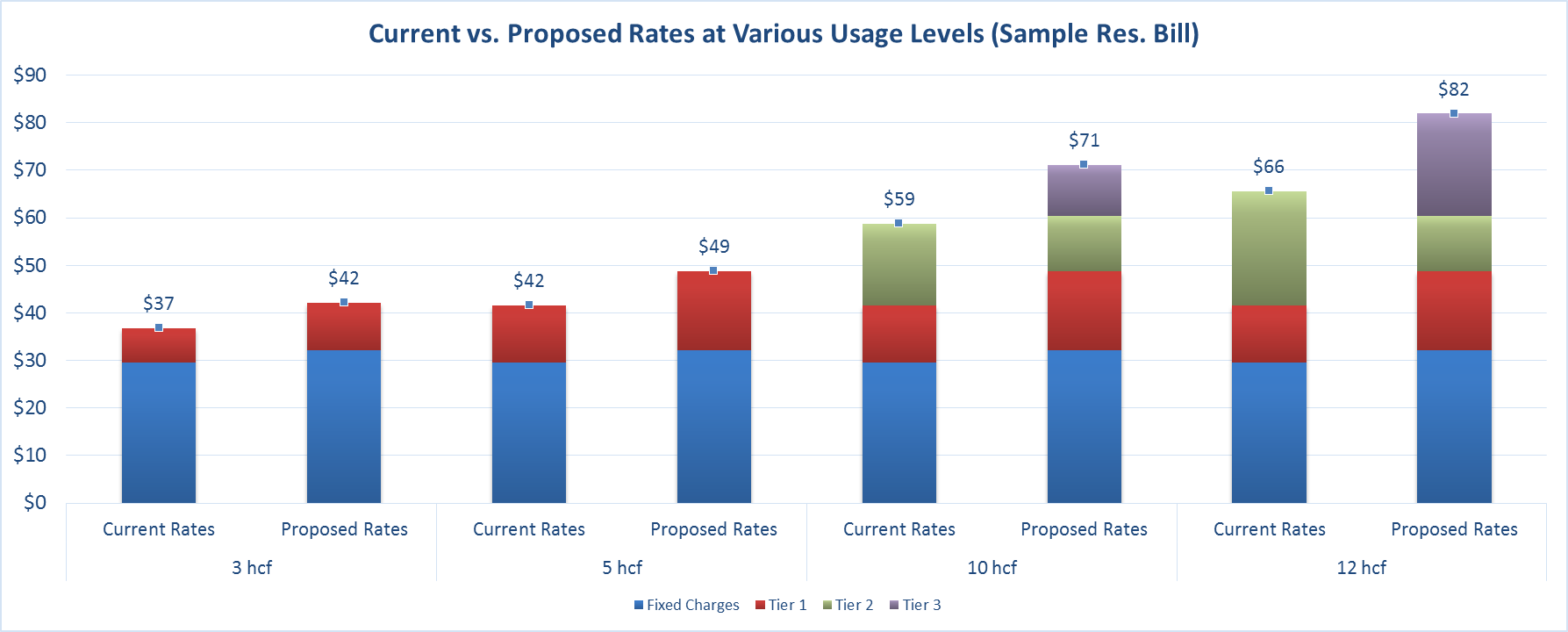 harbor Commercial Bill ImpactsFigure 6-2 shows the monthly bill totals for Harbor Commercial customers of various meter sizes. The quantity (hcf) presented in the figure is the average use for Harbor Customers of that meter size, based on FY 2015 consumption data.Figure 6-2: Harbor Commercial Bill Totals for Average Use of Various Meter Sizes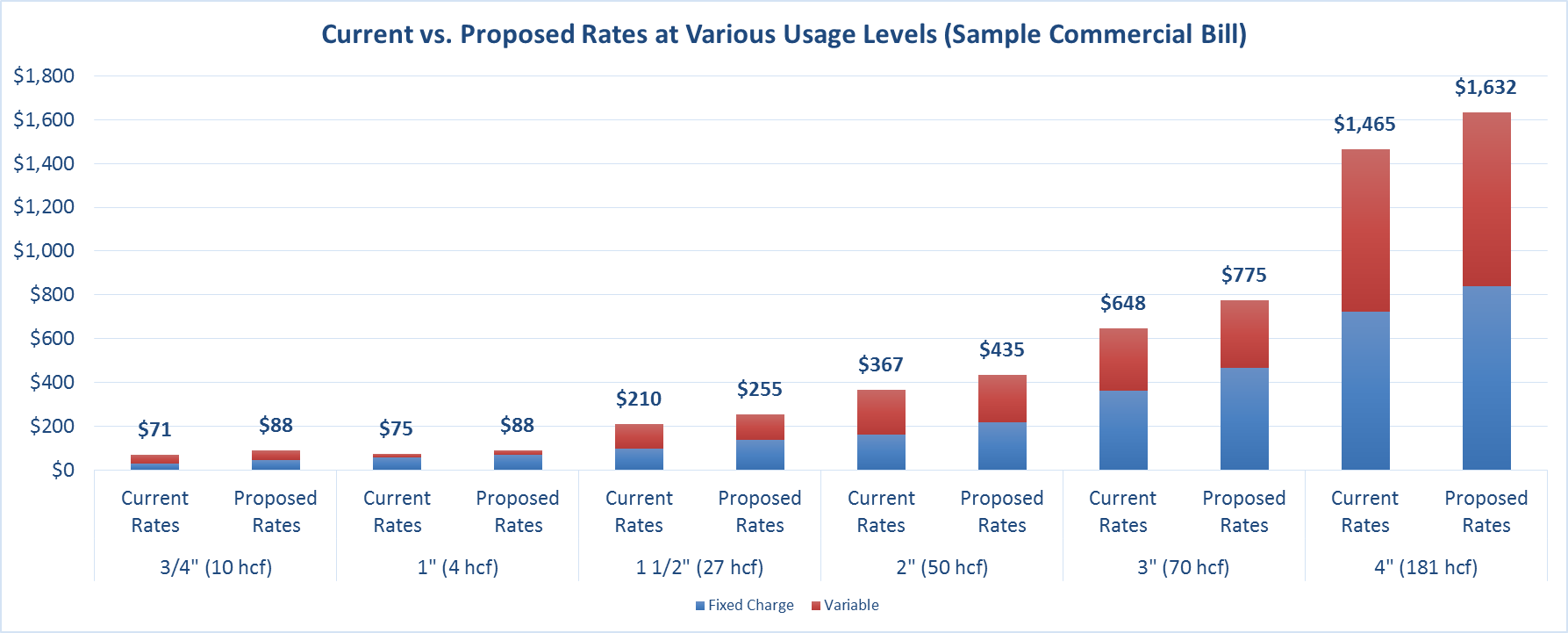 Sewer Financial PlanMuch like the Water Enterprise, a review of the Sewer Enterprise’s revenue requirements is the first step in the rate study process. RFC analyzed annual operating revenues under the status quo, O&M expenses, transfers between funds, and reserve requirements. This section of the report provides a discussion of the projected revenues, O&M expenses, other reserve funding and revenue adjustments estimated as required to ensure the fiscal sustainability and solvency of the Sewer Enterprise.current sewer rate RevenueTable 7-1 shows the current sewer rates effective July 2014.  All residential users (SFR and MFR) are billed a flat rate of $41.94 per month for sewer service. Unlike water service which as an “Additional Unit Charge” for each MFR unit beyond the first, the sewer service charge of $41.94 is assessed on each individual EDU. Commercial customers are charged on a variable rate or the same $41.94 flat charge, whichever is greater. The variable rate for commercial customers varies by customer class and strength. For example, a commercial customer at the $3.02 rate using 15 hcf, would be charged the following:The sewer service charges for each customer class are summarized in Table 7-1.Table 7-1: Current Sewer Service ChargesReferring to  on page 11, the District’s sewer service area does not contain the Harbor (portion shaded in blue). However, the sewer service area includes over 300 additional homes that are not part of the District’s water service area – referred to as “Sewer Service Only” on line 7 of Table 7-2. Table 7-2 summarizes the projected number of accounts and EDU by customer class for the Study period. The existing number of accounts/EDUs for FY 2015 provided by the District were inflated by the account growth rate found in Table 2-2 to determine the number of EDUs for future years.Table 7-2: Sewer Service AccountsRevenues from the current sewer rates can be determined by multiplying the current rates by the EDUs for the given year. For example, the FY 2017 sewer service revenues for MFR customers under current rates are calculated as follows:The same calculation is repeated for other customer classes and for each commercial customer class. Based on FY 2015 usage data, the projected sewer overages were calculated for each year of the Study period. Since commercial users are billed at the greater of the flat charge or the volumetric charge, only the usages that produced revenues beyond $41.92 are captured in this step. The flat charge for the same account is captured in the previous step from Table 7-2. Revisiting the same commercial customer using 15 hcf per month, the overage would be calculated as follows:The same calculation is repeated for every commercial account to determine the total annual overage. The overages for each sewer service commercial customer class are added together to determine the total overages. Based on FY 2015 usage data, a summary of the projected overage are presented in Table 7-3. Note that sewer overages only apply to commercial customers.Table 7-3: Projected Sewer OveragesIn addition to flat sewer service and overage charges, the Sewer Enterprise also receives revenue from the City of Oxnard to convey sewage to the City’s collection system. The District receives 90% of the sewer rate revenue generated by the Harbor customers. Therefore, any increase in the City of Oxnard’s sewer service charges results in an increase to the reimbursement to the District. The FY 2015 revenue from the reimbursement is estimated in Table 7-4 below and is inflated by the anticipated rate increases from the City of Oxnard.Table 7-4: Projected Reimbursement from City of OxnardCulling together the flat sewer service revenues, overage revenues, and reimbursement revenues from the City of Oxnard yields the total revenues from current sewer rates as shown in Table 7-5 below.Table 7-5: Sewer Service Revenues from Current RatesSewer Enterprise O&M ExpensesUsing the District’s FY 2016 budget values, inflation factors (Table 2-1 on page 17) were applied to each line item to determine future O&M costs. Table 7-6 summarizes budgeted and projected O&M expenses during the Study period. The Sewer System expense (line 1) includes wastewater treatment costs of $668K for FY 2017 paid to the City of Oxnard. Table 7-6: Projected Sewer Enterprise O&M ExpensesProjected Capital Improvement Program CostsThe District’s capital improvement program through the end of the Study period in FY 2021 is shown in Figure 3-1. The proposed capital improvement program will be funded entirely through rate revenues and is the primary driver for the proposed revenue adjustments. Much of the CIP costs are caused by the District’s share of costs for improvements to the Oxnard Wastewater Treatment Plant (OWTP). The District is responsible for over $275K annually towards the OWTP improvements, from FY 2017 to FY 2021. The District’s total share of cost for OWTP improvements is nearly $4M through FY 2025. Figure 7-1: Programmed 5-Year Sewer Capital Expenditures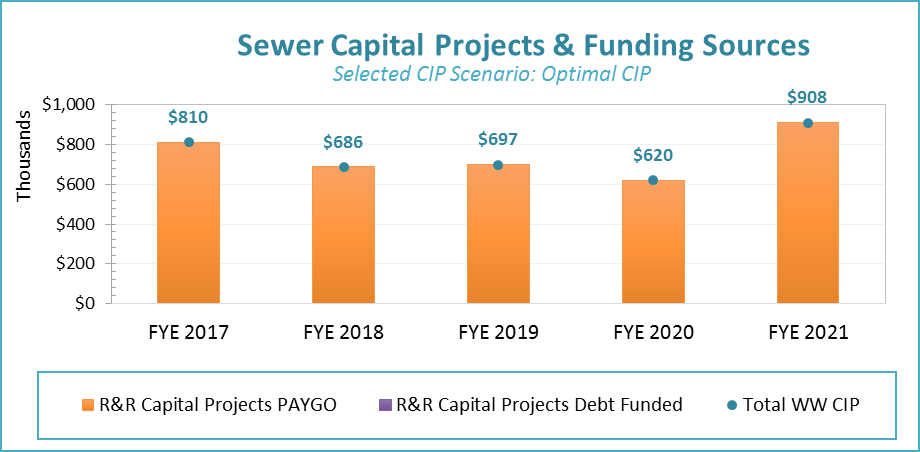 Status Quo Sewer Enterprise Financial PlanTable 7-7 displays the pro forma under current rates over the Study period. All projections shown in the table are based upon the District’s current rate structure and do not include rate adjustments. The pro forma incorporates revenues from current rates (Table 7-5), O&M expenses (Table 7-6), and capital expenditures (Figure 7-1.Under the “status quo” scenario, the District is unable to meet reserve targets starting in FY 2018, as set in the reserve targets discussed in Section 2.3 (projected ending balances are less than target balances). Table 7-7: Sewer Enterprise Status Quo Financial Plan Pro-FormaTo ensure that the Sewer Enterprise will have adequate revenues to fund operating expenses and capital expenditures, RFC recommends the following revenue adjustments, (Table 7-8). The revenue adjustments are scheduled to be implemented in July of each year, beginning in July 2016.Table 7-8: Proposed Sewer Enterprise Revenue AdjustmentsProposed Financial PlanA pro forma of the proposed financial plan is shown in Table 7-9 below. The proposed financial plan successfully meets the District’s financial needs, exceeding target reserve balances throughout the entirety of the Study period. The Sewer Enterprise experiences significant capital costs throughout the Study period, yet the proposed revenues are sufficient to meet these needs.Table 7-9: Sewer Enterprise Proposed Financial Plan Pro-FormaThe proposed revenue allows the District to fund the necessary capital expenditures planned for the Study period. As shown in Figure 7-2, the proposed revenue (shown by the green line) meets all operating obligations (shown by stacked bars) and contributes to reserves each year of the Study period for future capital replacement projects and to meet reserve requirements as discussed in Table 2-4.Figure 7-2: Proposed Sewer Operating Financial Plan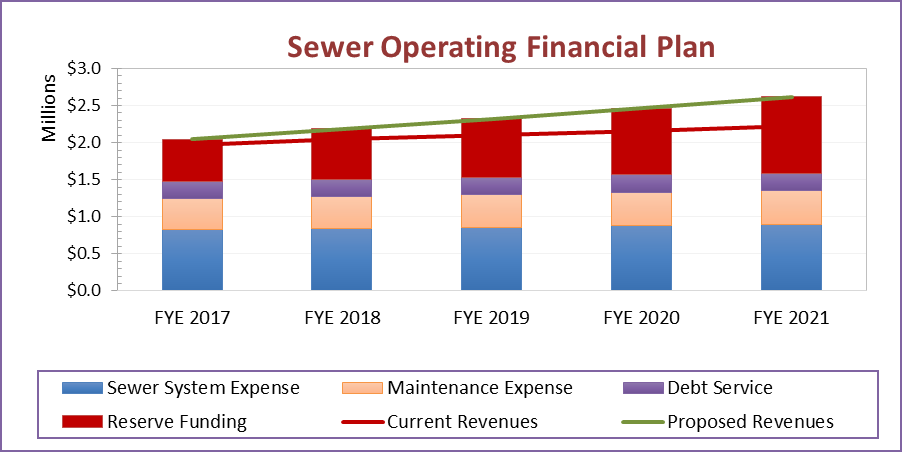 The ending fund balance is projected and shown in Figure 3-3, where the red line indicates the target reserve balance as recommended by the reserve goals discussed in Section 2.3. Under the proposed financial plan, the ending fund balance is above the target reserve level for every year of the Study period. Furthermore, the District plans to grow the Sewer Enterprise reserve in order to fund a large capital expenditure of $1.4M for OWTP improvements, without needing to issue debt.Figure 7-3: Sewer Enterprise Ending Fund Balance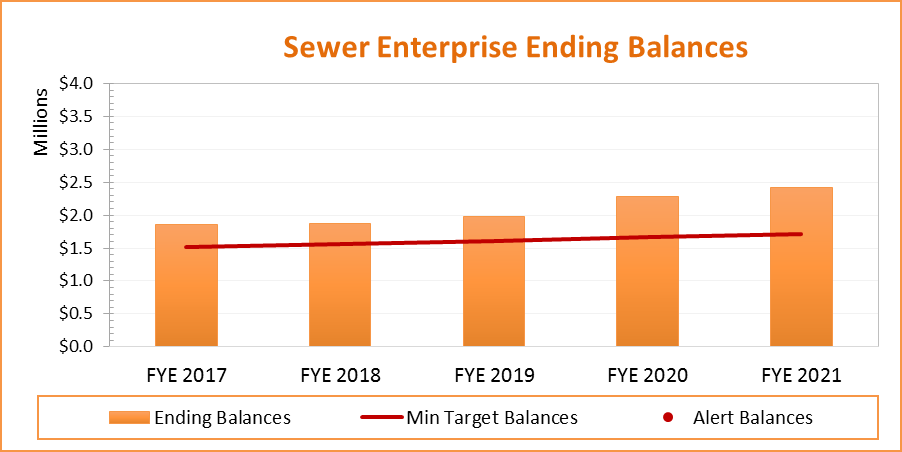 Sewer Enterprise Cost of ServiceSEwer Cost of Service ANalysisThis section of the Report discusses the allocation of O&M expenses and capital costs to the appropriate parameters consistent with industry standards, the determination of unit costs, and calculation of costs by customer class for the Sewer Enterprise. The total cost of sewer service is analyzed by system function in order to equitably distribute costs of service to the various classes of customers. For this analysis, sewer utility costs of service are developed consistent with the guidelines for allocating costs detailed in the Water Environment Federation (WEF) Manual of Practice No. 27, Financing and Charges for Wastewater Systems, 2004.The sewer system COS analysis consists of seven major steps, as outlined below:Determine non-residential customer flow and strength loadings based on estimated flows. Conduct a plant balance to estimate the flow and strength of each customer class taking into consideration infiltration and inflow (I&I). Use functionalized O&M budget and CIP to determine O&M and Capital allocations.Allocate O&M expenses to cost causation components such as Flow, Biochemical Oxygen Demand (BOD), Total Suspended Solids (TSS), and Billing and Customer Service.Develop units of service by cost component.Calculate the cost component rates by dividing the total cost in each cost component in Step 4 by the units of service Step 5.Calculate the cost by customer class by multiplying the unit costs in Step 6 by the customer class characteristics in Step 5.Current Sewer Customer ClassesThe District currently has two classes of sewer service – residential (SFR and MFR) and commercial. As detailed in Table 7-1, residential customers are charged a flat rate of $41.94 per month for sewer service. Commercial customers are currently billed either on a per hcf variable charge or a flat charge, whichever is greater. The District desired a fixed and variable rate structure for all sewer service customers, similar to how water customers are currently billed to enhance rate equity. The proposed rate structure for commercial customers will also be a fixed and variable structure. Commercial customers are proposed to be classified into one three strength levels show in Table 8-1 below. The classification for each commercial customer was based on District input.Table 8-1: Commercial Sewer Classes of Service and Strength ConcentrationsFixed vs. volumetric revenueOne of the District’s goals in performing a sewer cost of service study was to develop a fixed and variable rate structure for all sewer service customers so that customers are charged in proportion to sewer use, which enhances rate equity. The first step in developing a new rate structure is determining how much revenue should be collected via fixed charges and how much should be collected via variable charges. After a pricing objectives exercise, the District Board directed RFC to develop a rationale for the distribution of fixed and variable revenues. The District’s distribution of fixed and variable O&M costs for FY 2017 was used as a proxy to determine the revenue split between fixed and variable revenues. The split of fixed and variable costs are shown in Table 8-2 below. The O&M costs shown in Table 8-2 are also shown in Table 7-6. The proposed rate structure will collect 46% fixed revenue with the remaining variable revenue (can wordsmith).Table 8-2: Fixed and Variable CostsMass Balance AnalysisThe plant balance analysis is used to estimate and validate the sewage loadings (flow and strength) generated by each customer class. RFC relied on the flow and strength loadings found in the District’s agreement with the City of Oxnard. Non-residential customer flows can be estimated based on their water usage; non-residential customer strengths can be estimated based on the Los Angeles County Sanitation District sewage generation factors and is summarized in Table 8-1. The remaining loadings, net of the total less infiltration and inflow of 13.9% (I&I), and non-residential and industrial, are assigned to residential customers. Based on this mass balance, the estimated residential flow for a single family residential customer is determined to be 133 gallons per day or 55 gallons per capita per day, which is an industry standard estimate of the amount of indoor water usage per person. The estimated residential strength concentration is 249 and 244 milligrams per liter (mg/l) of BOD and TSS, respectively, which is also an industry standard estimate of residential strength.The estimated loadings by customer class are shown in Table 8-3 including the assumed BOD and TSS loadings. The numbers shown in Table 8-3 below are derived as follows:Sewer Use is projected from actual water use data from FY 2015. The water use data shown in Table 8-3 coincides with the projections for FY 2017 shown in Table 3-5 on page 23.Return-to-sewer Factor is the percentage of water use that enters the sewage collection system. The return-to-sewer factor is assumed to be 100% for all commercial customers (all water usage enters sewer system). The return to sewer factor for SFR and MFR customers is based on annualized FY 2015 winter usage. Since there is no water usage data available for Sewer Service Only customers, they were assigned the same return-to-sewer factor as MFR customers since Sewer Service only customers are mobile homes and mobile homes tend to use water similarly to MFR customers. The calculation is as follows:Estimated Flow (hcf) is the water usage multiplied by the return-to-sewer factor. It is the amount of water estimated to enter the collection system.BOD (mg/L), or biochemical oxygen demand, is the amount of oxygen required to break down the organic material present in the wastewater. Higher strength wastewater require higher amounts of oxygen and therefore are more costly to treat due to aeration needs.TSS (mg/L), or total suspended solids, is the measure of the suspended solids in wastewater. Higher suspended solids are also more costly to treat. Like BOD, TSS is also a measure of wastewater strength.Estimated Flow (mgd) is the estimated sewage flow converted from hundred cubic feet (hcf) to million gallons per day (mgd).Table 8-3: Mass BalanceCost Allocation to Cost ComponentsThe sewer utility is comprised of various facilities, each designed and operated to fulfill a given function. In order to provide adequate service to its customers at all times, the utility must be capable of collecting and conveying the total amount of wastewater generated. The separation of costs by function allows allocation of such costs to the functional cost components. As shown in Table 7-6 on page 62, the District’s budget has already been functionalized. Collection systems are allocated to flow parameters. Wastewater Treatment (the cost paid to City of Oxnard for treatment) costs are allocated to flow, BOD, and TSS since the costs to treatment the District’s sewage is a dependent on these cost causation components as described in the second amendment to the contract with the city of Oxnard.. Salaries expenses are mostly allocated to the flow/collection and partially to general reflecting staff time to maintain the collection system. Other system expenses include fuel and fleet costs and are allocated to the flow component. The resulting allocations are shown in Table 8-4 below.The total allocation to each cost components is shown on the final line of the table. Note that the total O&M expense aligns with the totals found in Table 8-2 and Table 7-6 on page 62.Table 8-4: Allocating O&M Costs to Cost Causation ComponentsThe Sewer Enterprise’s capital costs for FY 2017 were assigned to each cost causation component based on the nature of each project. The District’s capital projects are limited to flow/collection functions only, with the exception of its hydrogen sulfate reduction program. The resulting cost causation allocations are found on the final line of Table 8-5 below.Table 8-5: Capital Cost Allocation FactorsDetermination of Revenue Requirements Based on the proposed financial plan, the cost of service analysis translates the revenue requirement into the cost to serve each class. The first step in the cost of service analysis is to determine how much revenue is required to be collected from rates. The methodology used is based upon the premise that the utility must generate annual revenues adequate to meet its estimated annual O&M expenses, reserve targets, debt service and capital investment. The capital expenditures shown on line 5 is the Sewer Enterprise’s transfer from the Operating Fund to the Capital Fund.To determine the revenue requirement, several adjustments are made to the appropriate cost elements to ensure the adequate collection of revenue. Revenues from non-rate revenue sources, such as the payment from the City of Oxnard (Line 9) and the Allocation of Community Service (Line 10), must be backed out from the revenue requirement. Next, the Enterprise’s annual cash balance is backed out. The annual cash balance is the net operating revenues less debt service and transfers to the Capital Fund. Finally, the revenue to be collected from rates to support operating and capital needs is shown in Table 8-6. Table 8-6: Sewer Enterprise Revenue Requirement for FY 2017Allocating the Revenue Requirement to Cost Causation Components The resulting O&M Allocation from Table 8-4 and Capital Allocation from Table 8-5 is the basis for how the functionalized costs are allocated to the cost causation components (Flow, BOD, and TSS). The O&M and Capital allocations are repeated on Line 1 and Line 2 in Table 8-8). After assigning General costs to the other cost causation components (Line 9), a Revised Cost of Service is produced (Line 10).Table 8-7: Revised Cost of ServiceUnit cost DeterminationIn order to allocate costs of service to different customer classes, a unit cost of service needs to be developed for each cost component, which can be calculated as follows:This calculation is repeated for all components, such as flow, BOD, and TSS. Table 8-8 shows the total unit costs for each cost causation component. The Revised Cost of Service is then divided by its respective Total Units (Line 4) to develop the Unit Cost for each cost causation component (Line 6).Table 8-8: Sewer Enterprise Determination of Unit CostsDistributing Costs to Customer ClassThe unit cost of each of the cost component shown in Table 8-8 is then applied to the FY 2017 service units to derive the cost to serve each class shown in Table 8-9. Based on the explanation provided in Table 8-2 on page 67, the District plans on using the ratio of Treatment to total costs to determine how much revenue should be collected from fixed charge versus the variable charge. The Sewer Enterprise’s fixed costs are 46% of O&M, therefore, the District plans to collect 46% of sewer revenues through a fixed charge and the remainder through a variable charge. Table 8-8 shows the total cost to serve each class and the total amounts to be collected from both fixed and variable. Note that there no Commercial II class because the District has no multi-use commercial accounts (e.g. strip mall with mix of shops and restaurants).Table 8-9: Sewer COS Allocation to Customer ClassDetermination of Fixed and Variable RatesAfter determining a unit rate for each cost causation component (Table 8-8) and fixed verses variable revenue collection, the rates for each customer class can be calculated. For example (referring to data found in Table 8-10, the monthly fixed charge for the MFR customer class is calculated as follows:The EDU (equivalent dwelling unit) equivalency ratio is the estimated sewer flow for each class in comparison to the average single family household. SFR customers are assigned a value of 1.0 and every other customer class is assigned a ratio relative to single family residential usage. For example, based on consumption data, Commercial III customers use an average of 2.37 times that an average SFR customer per EDU. Table 8-10: Determination of Monthly Fixed Sewer ChargeTo determine the variable charges, the total variable revenue requirement from each customer class is divided by the sewage flow for each class. The variable rates for each customer class are shown in Table 8-11.Table 8-11: Determination of Variable Sewer ChargesFive Year Proposed Sewer Service RatesThe proposed 5-year sewer service rates for residential and commercial customers is summarized in Table 8-12 below. The fixed charges shown in Lines 1 – 10 (for FY 2017) are taken from Table 8-10 and the variable rates shown in Lines 11 - 17 are taken from Table 8-11 . The rates for FY 2017 are then multiplied by the revenue adjustment to determine the rates for each subsequent year.Table 8-12: Proposed Five-Year Fixed and Variable Sewer Ratessingle family residential sewer bill impactsThe proposed sewer rate structure is a transition from a fully fixed revenue structure to a fixed and variable revenue structure. Under the proposed rate structure, low water users will experience a decrease in their sewer will and high water users will experience an increase. The average SFR Customer using 5 hcf will experience a nominal increase from $42 to $48 per month. Figure 8-1 shows the monthly sewer bills for SFR Customers at various levels of usage.Figure 8-1: SFR Sewer Bill Totals at Various Levels of Usage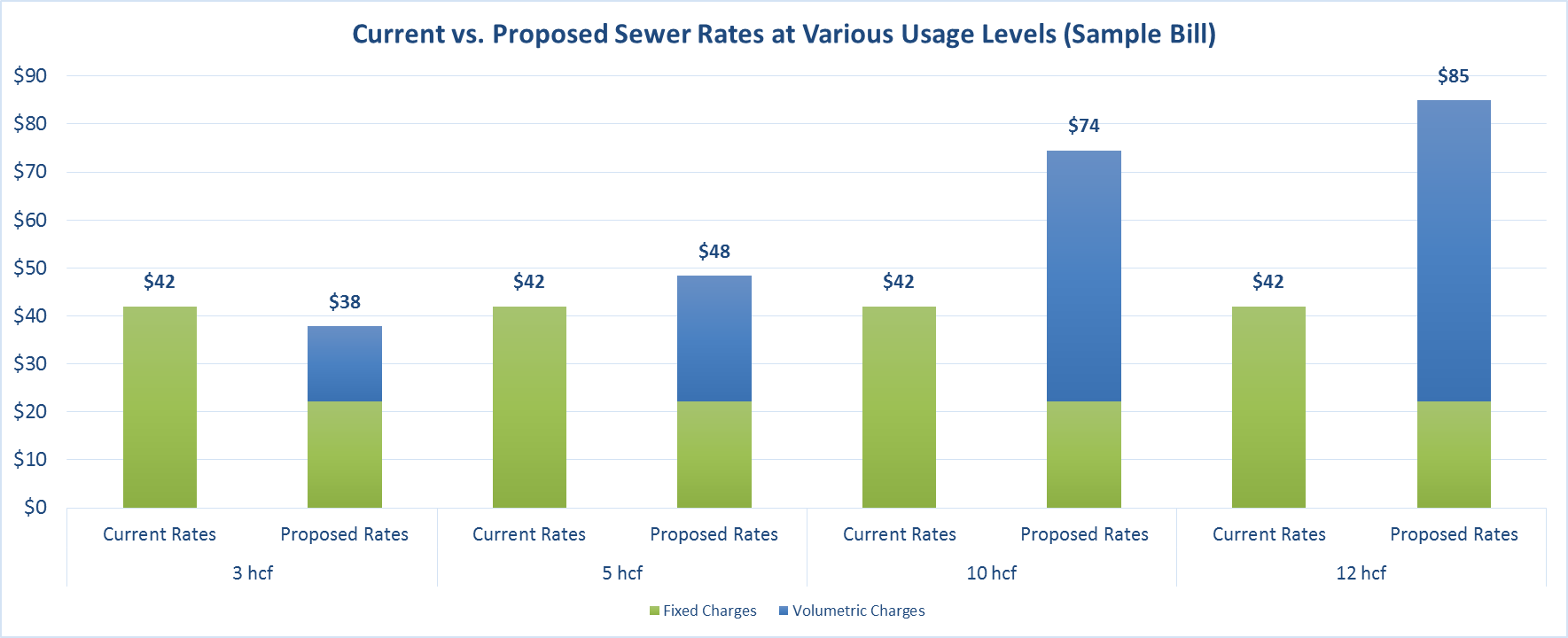 Commercial sewer bill impactsThe District provides sewer service only to Non-Harbor Commercial Customers. Figure 8-2 compares the monthly sewer bill totals for a Commercial Customer I - Low (office, store) at various levels of usage. The average usage for a Commercial I customer is 6 hcf. Therefore, a Commercial I customer with average usage would expect to see a $9 per month increase in their sewer bill under the proposed rates.Figure 8-2: Monthly Sewer Bill Totals for Commercial I – Low Customer at Various Levels of Usage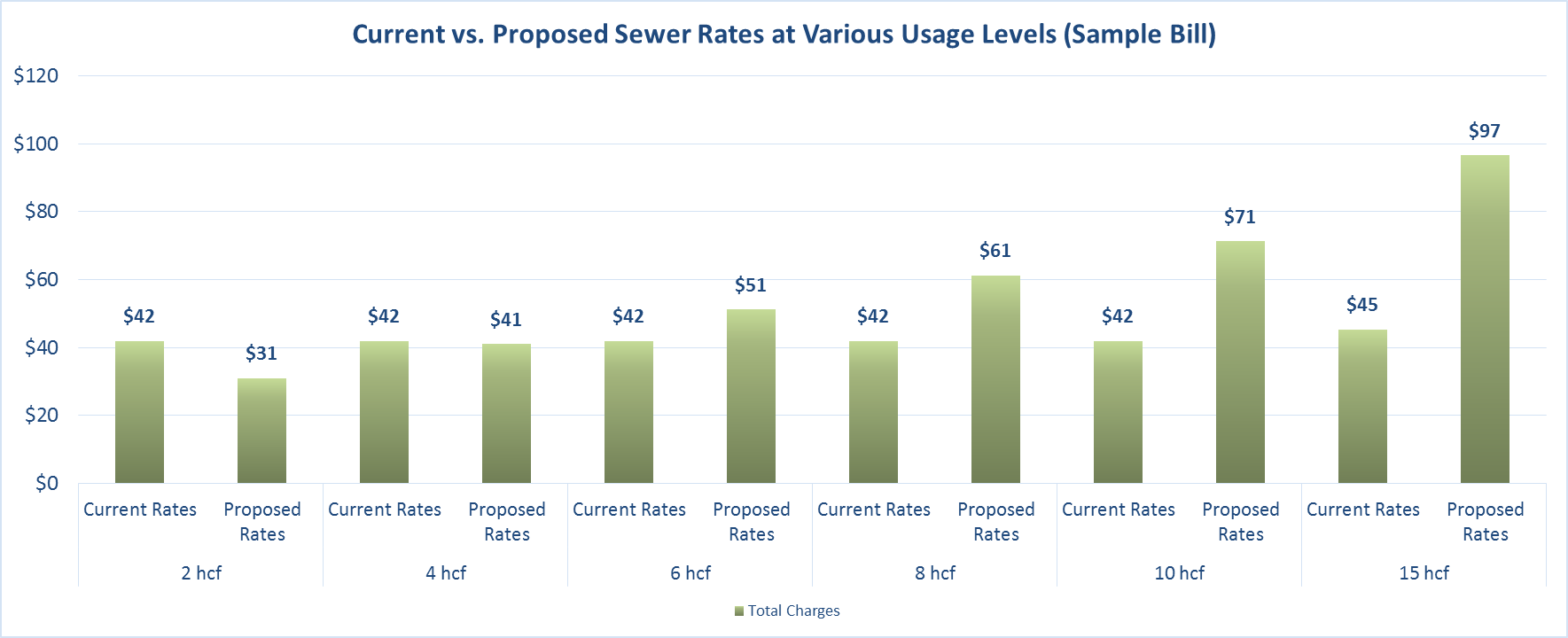 Sudhir PardiwalaSteve GagnonExecutive Vice PresidentSenior ConsultantAkbar AlikhanConsultantTermsDescriptionsAFAcre foot / Acre feet, 1 AF = 435.6 HCFAWWAAmerican Water Works Association CIPCapital Improvement ProjectsCalleguasCalleguas Municipal Water DistrictCOSCost of ServiceCPIConsumer Price Index/IndicesCYCalendar YearEMUEquivalent Meter UnitENR CCIEngineering News Records Construction Cost IndicesFYFiscal Year (July 1 – June 30)GPCDGallons per capita per dayHarbor AgreementWater Service Agreement between the County of Ventura and the Channel Islands Beach Community Services District, executed October 22, 1996.HCFHundred cubic feet or 100 cubic feet, 1 HCF = 748 gallonsM1 Manual“Principles of Water Rates, Fees, and Charges: Manual of Water Supply Practices M1" published by AWWAMDMax Day Peaking FactorMFRMulti-Family ResidentialMHMax Hour Peaking FactorO&MOperations and MaintenancePAYGOPay-As-You-GoPHWA-RTSPort Hueneme Water Agency Readiness to Serve ChargeR&RRefurbishment and ReplacementRFCRaftelis Financial Consultants, Inc.SFRSingle Family ResidentialThis page intentionally left blank to facilitate two-sided printing.INFLATION FACTORSFY 2017FY 2018FY 2019FY 2020FY 2021General2%2%2%2%2%Salary3%3%3%3%3%Benefits5%5%5%5%5%Electricity5%5%5%5%5%Fuel2%2%2%2%2%Fixed Water Costs2%2%2%2%2%Variable Water Costs9%9%9%9%9%Construction2%3%3%3%3%CUSTOMER CLASSGROWTH RATEGROWTH RATEGROWTH RATEGROWTH RATEGROWTH RATEFY 2017FY 2018FY 2019FY 2020FY 20213/4"0.25%0.25%0.25%0.25%0.25%1"0.08%0.08%0.08%0.08%0.08%1 1/2"0.00%0.00%0.00%0.00%0.00%2"0.00%0.00%0.00%0.00%0.00%3"0.00%0.00%0.00%0.00%0.00%4"0.00%0.00%0.00%0.00%0.00%Additional Unit Charge0.25%0.25%0.25%0.25%0.25%Private Fireline0.33%0.33%0.33%0.33%0.33%Public Fire Protection0%0%0%0%0%FY 2016FY 2017FY 2018FY 2019FY 2020FY 2021% of 2015 Sales101%101%104%104%104%104%AF Demand451 AF451 AF464 AF464 AF464 AF464 AFReserveRecommended PolicyWaterSewerOperating Reserve25% of Operating Budget$333K$307KCapital Reserve3.5% of Asset Value$787K$1MRate Stabilization Reserve10% of annual Operating Budget$181K$199KDebt Service Reserve100% of annual debt service$393K$239KTotal$1.69M$1.79MReserveFY 2017FY 2018FY 2019FY 2020FY 2021Operating Reserve$333,553$351,000$366,587$383,231$401,021Capital Reserve$787,360$807,044$831,255$856,192$881,878Rate Stabilization Reserve$180,612$197,905$208,039$214,526$221,215Debt Service Reserve$393,333$393,333$393,333$393,333$393,333Total Water Enterprise Target$1,694,858$1,749,281$1,799,213$1,847,282$1,897,448ReserveFY 2017FY 2018FY 2019FY 2020FY 2021Operating Reserve$307,047$313,714$320,533$327,507$334,641Capital Reserve$999,637$1,024,628$1,055,367$1,087,028$1,119,639Rate Stabilization Reserve$199,295$211,921$224,496$237,568$251,193Debt Service Reserve$292,803$293,966$294,791$295,242$289,238Total Sewer Enterprise Target$1,798,783$1,844,229$1,895,187$1,947,345$1,994,711Meter SizeMonthly Rate3/4” $29.56 1” $58.66 1 ½” $98.66 2” $161.87 3” $360.74 4” $721.48 Additional Unit Rate$14.53Customer Class / Meter SizeMonthly RateResidential Fireline$2.06Hydrant/Construction$50.00Commercial Fireline1" $15.00 2" $20.00 3" $35.00 4" $50.00 6" $75.00 8" $100.00 Residential (SFR & MFR)Residential (SFR & MFR)Residential (SFR & MFR)Tier 10 - 5 hcf$2.40Tier 26 – 12 hcf$3.44Tier 313 + hcf$4.44Non-ResidentialNon-ResidentialNon-ResidentialCommercial (Non-Harbor)uniform$4.11Constructionuniform$4.11Commercial Harbor Accountsuniform$4.11Harbor Irrigationuniform$4.11Harbor Apartmentsuniform$4.11Meter SizeFY 2017FY 2018FY 2019FY 2020FY 2021 3/41,7251,7291,7331,7381,7421  69696969691 1/217171717172  27272727273  14141414144  44444Total Accounts1,8561,8601,8641,8691,873Water Usage (hcf)FY 2017FY 2018FY 2019FY 2020FY 2021SFRTier 166,74866,74866,74866,74866,748Tier 228,59528,59528,59528,59528,595Tier 34,0174,0174,0174,0174,017Subtotal SFR99,36099,36099,36099,36099,360MFRTier 17,9777,9777,9777,9777,977Tier 22,5362,5362,5362,5362,536Tier 32,3332,3332,3332,3332,333Subtotal MFR12,84612,84612,84612,84612,846Non-ResidentialCommercial (Non-Harbor)4,9755,7215,7215,7215,721Construction2529292929Commercial Harbor Accounts30,74235,35335,35335,35335,353Harbor Irrigation11,45411,45411,45411,45411,454Harbor Apartments37,20937,20937,20937,20937,209Subtotal Non-Residential84,40589,76689,76689,76689,766Total Water Usage (hcf)196,611201,973201,973201,973201,973Total Water Usage (AF)451 AF464 AF464 AF464 AF464 AF% of 2015 Sales101%101%104%104%104%FY 2017FY 2018FY 2019FY 2020FY 2021Monthly Fixed ChargesResidential & Comm. Service $828,203  $829,771  $831,343  $832,919  $834,499 Additional Unit Charges $132,827  $133,159  $133,491  $133,825  $134,160 Residential Fireline $1,070  $1,074  $1,077  $1,081  $1,084 Hydrant/Construction $2,400  $2,400  $2,400  $2,400  $2,400 Fire Protection $15,900  $15,900  $15,900  $15,900  $15,900 Total Fixed Charge Revenue $980,399  $982,303  $984,212  $986,125  $988,043 Volumetric RevenueSFR $276,399  $276,399  $276,399  $276,399  $276,399 MFR $38,227  $38,227  $38,227  $38,227  $38,227 Commercial Non-Harbor $20,550  $23,633  $23,633  $23,633  $23,633 Commercial Harbor $279,279  $298,231  $298,231  $298,231  $298,231 Harbor Irrigation $47,076  $47,076  $47,076  $47,076  $47,076 Total Volumetric Revenue $661,531  $683,566  $683,566  $683,566  $683,566 Total Revenues from Rates $1,641,930  $1,665,869  $1,667,777  $1,669,691  $1,671,609 Line No.FY 2017BudgetFY 2018BudgetFY 2019ProjectedFY 2020ProjectedFY 2021Projected1Water Consumption (AF)4514644644644642Water loss4.10%4.10%4.10%4.10%4.10%3Total Demand (including loss)471 AF483 AF483 AF483 AF483 AF45Available Water Supply from PHWAAvailable Water Supply from PHWA6Tier 1 - PHWA533 AF533 AF560 AF560 AF560 AF7Tier 2 - PHWA∞∞∞∞∞89Water Supply Used to Meet Water Consumption including water lossWater Supply Used to Meet Water Consumption including water lossWater Supply Used to Meet Water Consumption including water lossWater Supply Used to Meet Water Consumption including water lossWater Supply Used to Meet Water Consumption including water loss10Tier 1 - PHWA471 AF483 AF483 AF483 AF483 AF11Tier 2 - PHWA0 AF0 AF0 AF0 AF0 AF1213Water Supply Costs (with projected increases)Water Supply Costs (with projected increases)Water Supply Costs (with projected increases)Water Supply Costs (with projected increases)14Fixed Charges $423,077  $431,538  $440,169  $448,972  $457,952 1516 ($ / AF) Effective for FY ($ / AF) Effective for FY17Tier 1 - PHWA $896  $977  $1,065  $1,161  $1,265 18Tier 2 - PHWA $1,199  $1,307  $1,425  $1,553  $1,692 1920Water Purchase Costs  $844,892  $903,854  $954,993  $1,010,131  $1,069,615 Line No.FY 2017FY 2018FY 2019FY 2020FY 20211Water Supply Costs $844,892$903,854$954,993$1,010,131$1,069,6152Other Water System Expenses$91,392$93,220$95,084$96,986$98,9263Maintenance Expenses $16,157  $16,480  $16,810  $17,146  $17,489 4Salaries and Benefits  $291,204  $298,663  $306,319  $314,177  $322,243 5Administrative Expenses $109,099  $111,281  $113,507  $115,777  $118,092 6TOTAL O&M EXPENSES$1,352,744 $1,423,498 $1,486,713 $1,554,216 $1,626,364 Line No.FY 2017FY 2018FY 2019FY 2020FY 20211REVENUES2Revenues from Rates $1,641,930  $1,665,869  $1,667,777  $1,669,691  $1,671,609 3Revenue Adjustments$0$0$0$0$04Allocation of Community Service $(18,133) $(18,405) $(18,681) $(18,961) $(19,246)5Interest Revenue $9,738  $8,488  $6,928  $5,011  $2,715 6Capacity Fee Revenue $12,128  $12,128  $12,128  $12,128  $12,128 7TOTAL REVENUES $1,645,663  $1,668,080  $1,668,152  $1,667,868  $1,667,206 89O&M EXPENSES10Water Supply Costs $844,892$903,854$954,993$1,010,131$1,069,61511Other Water System Expenses$91,392$93,220$95,084$96,986$98,92612Maintenance Expenses $16,157  $16,480  $16,810  $17,146  $17,489 13Salaries and Benefits  $291,204  $298,663  $306,319  $314,177  $322,243 14Administrative Expenses $109,099  $111,281  $113,507  $115,777  $118,092 15TOTAL O&M EXPENSES$1,352,744 $1,423,498 $1,486,713 $1,554,216 $1,626,364 1617NET REVENUES $292,919  $244,582  $181,439  $113,652  $40,842 1819Debt Service $311,687  $312,834  $312,753  $311,959  $310,453 2021Capital Expenditures $321,300  $329,333  $339,212  $349,389  $359,871 2223NET CASH BALANCES $(340,939) $(399,057) $(472,617) $(550,427) $(632,875)2425BEGINNING BALANCES $1,943,750  $1,602,811  $1,203,755  $731,138  $180,711 26ENDING BALANCES $1,602,811  $1,203,755  $731,138  $180,711  $(452,164)27TARGET BALANCES $1,678,439  $1,717,963  $1,757,952  $1,799,726  $1,843,393 Effective DateProposed Water Revenue AdjustmentsJuly 201610 percentJuly 20178 percentJuly 20185 percentJuly 20193 percentJuly 20203 percentLine No.FY 2017FY 2018FY 2019FY 2020FY 20211REVENUES2Revenues from Rates $1,641,930  $1,665,869  $1,667,777  $1,669,691  $1,671,609 3Revenue Adjustments $164,193  $313,183  $412,608  $475,565  $540,543 4Allocation of Community Service $(18,133) $(18,405) $(18,681) $(18,961) $(19,246)5Interest Revenue $10,861  $10,217  $9,873  $9,567  $9,192 6Capacity Fee Revenue $12,128  $12,128  $12,128  $12,128  $12,128 7TOTAL REVENUES $1,810,979  $1,982,993  $2,083,706  $2,147,989  $2,214,225 89O&M EXPENSES10Water Supply Costs $844,892$903,854$954,993$1,010,131$1,069,61511Other Water System Expenses$91,392$93,220$95,084$96,986$98,92612Maintenance Expenses $16,157  $16,480  $16,810  $17,146  $17,489 13Salaries and Benefits  $291,204  $298,663  $306,319  $314,177  $322,243 14Administrative Expenses $109,099  $111,281  $113,507  $115,777  $118,092 15TOTAL O&M EXPENSES$1,352,744 $1,423,498 $1,486,713 $1,554,216 $1,626,364 1617NET REVENUES $458,235  $559,494  $596,993  $593,773  $587,861 1819Debt Service $311,687  $312,834  $312,753  $311,959  $310,453 2021Capital Expenditures $321,300  $329,333  $339,212  $349,389  $359,871 2223NET CASH BALANCES $(174,752) $(82,672) $(54,972) $(67,575) $(82,462)2425BEGINNING BALANCES $2,259,540  $2,084,788  $2,002,116  $1,947,143  $1,879,568 26ENDING BALANCES $2,084,788  $2,002,116  $1,947,143  $1,879,568  $1,797,106 27TARGET BALANCES $1,694,858  $1,749,281  $1,799,213  $1,847,282  $1,897,448 Customer ClassTier Range (hcf)Tier Width (hcf)Residential (SFR and MFR)Residential (SFR and MFR)Tier 10 - 55Tier 26 - 127Tier 313+∞Commercialuniform∞Irrigationuniform∞Customer ClassCurrent Tier Range (hcf)ProposedTier Range (hcf)ProposedTier Width (hcf) Break Point RationaleSingle Family ResidentialSingle Family ResidentialTier 10 - 50 - 512Average winter useTier 26 - 126 - 818Equal groundwater allocationTier 313+9+∞Customer ClassRationalePer EDU AllotmentEDUs Served by AccountTier RangeMulti-Family ResidentialMulti-Family ResidentialTier 1Average MFR winter use4 hcf3 EDU0 – 12 hcfTier 2Target 15% of use for Tier 36 hcf3 EDU13 – 18 hcfTier 3∞Customer ClassCurrent Tier StructureProposed Tier StructureSingle Family ResidentialSingle Family ResidentialTier 1 66,748  66,748 Tier 225,12016,683Tier 37,49315,930Multi-Family ResidentialMulti-Family ResidentialTier 1 5,996  7,977 Tier 2 4,513  2,536 Tier 3 2,337  2,333 Commercial Non-Harbor4,975 4,975 Commercial Harbor67,951 67,951 Harbor Irrigation 11,454  11,454 Total196,611196,611FY 2017FY 2017FY 2017FY 20171OperatingCapitalHarborTotalTotalSource2Revenue Requirements3Water Supply$513,207$513,207$513,2074Maintenance Expenses$16,157$16,157$16,1575Salaries & Benefits$291,204$291,204$291,2046Administrative Expenses$109,099$109,099$109,0997Revenue Requirement before Adj.$929,667$0$0$929,667$929,66789Revenue Offsets10Allocation of Community Service-$18,133-$18,133-$18,13311Interest Revenue$1,062$1,062$1,06212Total Revenue Offsets-$17,071$0$0-$17,071-$17,0711314Adjustments15NET CASH CHANGES-$124,621-$124,621-$124,62116Mid-Year Adjustment$0$0$017Total Adjustments-$124,621$0$0-$124,621-$124,6211819Revenue Required before Debt/RTS$1,071,360$1,071,360$1,071,360Line 7 – 13 – 2020PHWA-RTS$232,692$190,385$423,077$423,07721Debt Service$171,428$140,259$311,687$311,68722Revenue Required from Rates$1,304,052$171,428$330,644$1,806,123$1,806,123Line 20 + 21 + 22FactorBase1.0Max Day1.3Max Hour1.8FactorBaseMax DayMax HourFire1Base1.00100%0%0%0%2Max Day1.3067%13%0%20%3Max Hour1.8049%10%21%20%Peaking FactorsMax Billing Period (hcf)Average Billing Period (hcf)MD Peaking FactorMH Peaking FactorSingle Family ResidentialSingle Family ResidentialTier 1 5,846  5,427 1.081.49Tier 2 3,228  2,325 1.391.92Tier 3 612  327 1.872.59Multi-Family ResidentialTier 1502 500 1.001.39Tier 2542 464 1.171.62Tier 3151 107 1.411.95Commercial Non-Harbor 3,719  2,979 1.251.73Commercial Harbor 3,940  3,101 1.271.76Harbor Irrigation 1,533  955 1.612.22FunctionBase(A)Max Day(B)Max Hour(C)Fire Protection(D)Meter Service(E)Customer(F)General(H)Res. Fire Line(I)Harbor(J)TOTALWater PHWA-RTS55%45%100%Water Supply100%0%0%100%General/Admin0%0%26%73.9%0.12%100%Treatment67%13%20%0%0%100%Distribution49%10%21%20%0%100%Meters100%100%Public Fire100%100%Line No.Cost ComponentsCost of ServiceFixed Variable% Allocation Excluding Harbor% Allocation Including Harbor1Base$702,07860%52%2Max Day$9,6301%1%3Max Hour $16,4111%1%4Fire Protection$18,4032%1%5Meter Service$00%0%6Customer$108,1189%8%7General$307,2210%0%8Res Fire Line$49926%23%9Harbor$190,3850%14%10Total O&M$1,352,744100%100%Capital Allocation Base(A)Max Day(B)Max Hour(C)Fire Protection(D)Meter Service(E)Customer(F)General(H)Res. Fire Line(I)Harbor(J)PHWA-RTS$0$0$0$0$0$0$0$0$0Water Supply$14,206$0$0$0$0$0$0$0$0General/Admin$0$0$0$0$0$43,190$0$122,726$199Treatment$3,565,786$691,869$0$1,064,414$0$0$0$0$0Distribution$1,466,474$299,961$633,250$599,921$0$0$0$0$0Meters$0$0$0$0$23,197$0$0$0$0Public Fire$0$0$0$2,428,096$0$0$0$0$0Total Assets$5,046,466$991,830$633,250$4,092,431$23,197$43,190$0$122,726$199Allocation (%)46%9%6%37%0%0%0%1%0%(A)(B)C = A x BMeter SizeCapacity(gpm)AWWARatioNumber ofMetersEquivalentMeters 3/4301.00 1,7251,7251  501.67 691151 1/21003.33 17572  1605.33 271443  35011.67 171984  63021.00 9189Monthly Service Units1,8642,428Annual Service Units 22,364  29,133 A = B = A/365C = D = B x CE = D - BF = G = B x FH = G - DAnnualUse(hcf)AverageDaily Use(hcf/day)MD Peaking FactorMD TotalCapacity(hcf/day)MD ExtraCapacity(hcf/day)MH Peaking FactorMH TotalCapacity(hcf/day)MH ExtraCapacity(hcf/day)SFRTier 166,7481831.08197141.4927390Tier 228,595781.39109301.9215172Tier 34,017111.8721102.592918MFRTier 17,977221.002201.39309Tier 22,53671.17811.62114Tier 32,33361.41931.95126Comm. Non Harbor4,975141.251731.732410Comm. Harbor67,9511861.27237501.76328141Harbor Irrigation11,454311.6150192.227038Total196,586539131388Base(A)Max Day(B)Max Hour(C)Fire Protection(D)Meter Service(E)Customer(F)General(H)Res. Fire Line(I)Harbor(J)Total(K)O&M Allocation (Excluding Harbor)60%1%1%2%0%9%26%0%0%100%Capital Allocation52%1%1%1%0%8%23%0%14%100%Community Service (O&M Allocation)-$10,953-$150-$256-$287$0-$1,687-$4,793-$8$0-$18,133Interest Revenue (Capital Allocation)$489$96$61$397$2$4$12$0$0$1,062-$10,463-$54-$195$110$2-$1,682-$4,781-$8$0-$17,071Base(A)Max Day(B)Max Hour(C)Fire Protection(D)Meter Capacity(E)Meter Service(F)Customer(G)General(H)Res. Fire Line(I)Total(K)1O&M Allocation (Excluding Harbor)60%1%1%2%0%9%26%0%2Capital Allocation46%9%6%37%0%0%1%0%34Operating Expenses$636,802$8,734$14,885$16,692$0$98,066$278,657$453$1,054,2885Capital Expenses$0$0$0$0$0.00$0.00$0.00$0.00$06Revenue Offsets$10,463$54$195-$110-$2$1,682$4,781$8$17,0717Subtotal Cost of Service$647,266$8,789$15,079$16,582-$2$99,748$283,438$460$1,071,36089Allocation of General Cost (%)21%37%41%0%0%1%10Allocation of General Cost ($)$0$60,893$104,479$114,892$0-$16$0-$283,438$3,190$011Subtotal Cost of Service$647,266$69,681$119,559$131,474$0-$18$99,748$0$3,650$1,071,3601213Allocation of Public Fire Costs-$111,318$111,31814Allocation of Peaking Cost to Meter-$194,180-$69,681-$119,559$383,402$18$015Adjusted Cost of Service$453,086$0$0$20,156$494,719$0$99,748$0$3,650$1,071,360Cost ComponentAdjusted COSService UnitsUnit of MeasureUnit CostSource1Base$453,086 196,586 hcf$2.302Max Day$0 131 hcf/day$0.003Max Hour $0 388 hcf/day$0.004Fire Protection$20,156 1,874 Fire Demand Units$10.765Meter Capacity$494,719 2,428 Capacity Equivalent Meters$16.986Meter Service$0 2,103 Cost Equivalent Meters$0.00Section 7Customer$99,748 22,364 bills$4.468Res Fire Line$3,650 668 $5.469Total$1,071,360TotalHarborNon-Harbor1145%55%2Annual PHWA-RTS Charge$423,077$190,385$232,6923Annual Debt Service$311,687$140,259$171,4284$734,763$330,644$404,120Base(Variable)Meter Capacity(Fixed)Total CostNotes/Source1Non-Harbor Allocation42%58%23Non-Harbor PHWA-RTS (55%)$98,407$134,285$232,6924Non-Harbor Debt (55%)$72,498$98,930$171,4285Total Non-Harbor Adjusted Cost of Service$170,905$233,215$404,120Totals found in 67Units of Service (hcf, # of Eq Mtrs)117,1811,8238Non-Harbor Unit Costs for Debt & PHWA-RTS$1.46$10.66910Harbor Allocation50%50%11Harbor PHWA- RTS (45% )$95,192$95,192$190,38512Harbor Debt (45%)$70,129$70,129$140,25913$165,322$165,322$330,644Totals found in 1415Units of Service (hcf, # of Eq Mtrs)79,40560516Non-Harbor Unit Costs for Debt & PHWA-RTS$2.08$22.77Base(A)Fire Protection(D)Meter Capacity(E)Customer(G)1Non-Harbor Customers2Unit Rate for All District Customers$2.30$10.76$16.98$4.463Additional Unit Rate for Non-Harbor$1.46$10.664Non-Harbor Unit Rates$3.76$10.76$27.64$4.4656Harbor Customers7Unit Rate for All District Customers$2.30$10.76$16.98$4.468Additional Unit Rate For Harbor$2.08$22.779Harbor Unit Rates$4.39$10.76$39.75$4.46A ()B ()C = Unit Cost x AD = Unit Cost x BE = Unit Cost x BF = Unit Cost x BG = Unit Cost x BUsageCapacity Equivalent MetersBaseFire ProtectionMeter CapacityCustomerResidential FireTotal COS1Non-Harbor Unit Rates$3.76$10.76$27.64$4.46$5.462Harbor Unit Rates$4.39$10.76$39.75$4.46$5.4634NON-HARBOR CUSTOMERS5SF Residential99,3601,643$373,916$0$545,139$86,810$0$1,005,8656Tier 166,748$251,189$0$0$0$0$251,1897Tier 228,595$107,610$0$0$0$0$107,6108Tier 34,017$15,117$0$0$0$0$15,117910MF Residential12,846127$48,343$0$42,097$6,399$0$96,83911Tier 17,977$30,019$0$0$0$0$30,01912Tier 22,536$9,544$0$0$0$0$9,54413Tier 32,333$8,780$0$0$0$0$8,7801415Commercial Non-Harbor4,97548$18,722$0$15,842$1,182$0$35,7461617HARBOR CUSTOMERS18Commercial Harbor67,951502$298,086$0$239,471$3,481$0$541,03819Harbor Irrigation11,454103$50,246$0$49,154$1,661$0$101,0612021OTHER22Residential Fire56$0$0$0$0$3,650$3,65023Private Comm Fire Lines1,874$0$20,156$0$0$0$20,15625Hydrant Construction5$0$0$1,554$215$0$1,76926Total$789,313$20,156$893,256$99,748$3,650$1,806,123Variable RevenueFixed RevenueFixed RevenueFixed RevenueFixed RevenueCustomer ClassVariable RevenueFixed RevenueTotal RevenueProposed Revenue %Current Revenue %1SF Residential$373,916$631,949$1,005,86556%53%2MF Residential$48,343$48,496$96,8395%5%3Commercial Non-Harbor$18,722$17,024$35,7462%2%4Commercial Harbor$298,086$242,952$541,03830%25%5Harbor Irrigation$50,246$50,815$101,0616%5%6Residential Fire$0$3,650$3,6500%0%7Private Comm. Fire Lines$0$20,156$20,1561%1%8Additional Unit Charges$0$0$00%8%9Hydrant Construction$0$1,769$1,7690%0%10Total$789,313$1,016,810$1,806,123100%100%FixedVariableTotal1Current$661,531$978,500$1,640,031240%60%100%34Proposed$789,313$1,016,810$1,806,123544%56%100%67Revenue Adjustment10%8ABCD = B + CMeter SizeMeter RatioMeterCustomerProposed ChargesCurrent ChargesDifferenceNo. of MetersProjected RevenueTable 5-151Non-Harbor CustomersNon-Harbor Customers2 3/41.00 $27.64$4.46$32.11$29.569%1,717.56$661,80931  1.67 $46.07$4.46$50.54$58.66-14%47.08$28,55041 1/23.33 $92.15$4.46$96.61$98.66-2%1.00$1,15952  5.33 $147.43$4.46$151.90$161.87-6%0.00$063  11.67 $322.51$4.46$326.98$360.74-9%2.00$7,84874  21.00 $580.52$4.46$584.99$721.48-19%0.00$089Harbor CustomersHarbor Customers10 3/41.00 $39.75$4.46$44.21$29.5650%7.04$3,732111  1.67 $66.25$4.46$70.71$58.6621%22.04$18,697121 1/23.33 $132.50$4.46$136.96$98.6639%16.00$26,296132  5.33 $212.00$4.46$216.46$161.8734%27.00$70,132143  11.67 $463.74$4.46$468.20$360.7430%15.00$84,276154  21.00 $834.74$4.46$839.20$721.4816%9.00$90,63316Total1,863993,132Capacity Equivalency FactorResidential Fire RateCurrent Residential Fire RateDifference ($)11.00$5.46$2.06$3.4021.51$8.24$2.06$6.18CurrentFY 2017 ProposedFY 2018 ProposedFY 2019 ProposedFY 2020 ProposedFY 2021 ProposedRev Adj.10%8%5%3%3%Non-Harbor CustomersNon-Harbor Customers 3/4$29.56$32.11$34.68$36.41$37.51$38.631  $58.66$50.54$54.58$57.31$59.03$60.801 1/2$98.66$96.61$104.34$109.56$112.84$116.232  $161.87$151.90$164.05$172.25$177.42$182.743  $360.74$326.98$353.14$370.80$381.92$393.384  $721.48$584.99$631.79$663.38$683.28$703.78Harbor CustomersHarbor Customers 3/4$29.56$44.21$47.75$50.13$51.64$53.191  $58.66$70.71$76.37$80.18$82.59$85.071 1/2$98.66$136.96$147.91$155.31$159.97$164.772  $161.87$216.46$233.77$245.46$252.83$260.413  $360.74$468.20$505.66$530.94$546.87$563.284  $721.48$839.20$906.33$951.65$980.20$1,009.60CurrentFY 2017 ProposedFY 2018 ProposedFY 2019 ProposedFY 2020 ProposedFY 2021 ProposedRev Adj.10%8%5%3%3% 3/4$5.46$5.90$6.19$6.38$6.57$5.461  $8.24$8.89$9.34$9.62$9.91$8.24Source (A)AF Purchased (B)HCF Purchased(C)Cost per AF(D)Cost per hcf(E)Total Cost of Water ProducedA × 435.6D ÷ 435.6B × D1UWCD BWRDF 373  162,479 $615.94$1.47$ 229,745 2CMWD 98  42,538 $1,468.48$3.52$ 143,403 3 471  205,017  373,149 CostNotes1Total Cost of Water Produced $373,149 2Total Water Sold $196,586 3Average Supply Cost of Water$1.90Non-HarborHarborNotes1Base Rate - COS$3.76$4.392Average Supply Cost$1.90$1.903Delivery Costs$1.87$2.49SourceTotal Water SoldSFRMFRCommercial Non-HarborHarbor IrrigationCommercial HarborNotes1Total Use (hcf) 196,611  99,373  12,848  4,976  11,455  67,960 2100%50.5%6.5%2.5%5.8%34.6%34UWCD 155,817  78,754  10,182  3,943  9,079  53,859 Line 1 × Line 25CMWD 40,794  20,619  2,666  1,032  2,377  14,101 Line 1 – Line 46Total 196,611  99,373  12,848  4,976  11,455  67,960 Source/TierSFRMFRResidential TotalSource/Tier1Tier 1 66,748  7,977  74,725 2Tier 2 16,683  2,536  19,219 3Tier 3 15,930  2,333  18,263 4Total 99,360  12,846  112,206 Lines 1+2+356UWCD 78,754  10,182  88,936 7CMWD 20,619  2,666  23,284 8Total 99,373  12,848  112,221 Line 6 + Line 7SourceRes. Use by Tier(A)UWCD(hcf)(B)CMWD(hcf)(C)UWCD Costs(D)CMWD Costs(E)Total Costs(F)Tier Supply Rate(G)1Availability 88,936  23,270 2Cost per hcf$1.47$3.5234TierUWCD Rate × ACMWD Rate × BD + EF ÷ A5Tier 1 74,725  74,725  - $110,179$0$110,179$1.476Tier 2 19,219  14,211  5,008 $20,954$17,603$38,557$2.017Tier 3 18,263  -  18,262 $0$64,197$64,197$3.528Total 112,206  88,936  23,270 $131,132 $ 81,800 $ 212,932 Supply Unit CostDelivery Unit CostProposed RatesCurrent RatesDifference ($)1Single FamilySupply + Delivery2Tier 1$1.47$1.87$3.34$2.40$0.943Tier 2$2.01$1.87$3.87$3.44$0.434Tier 3$3.52$1.87$5.38$4.44$0.9456Multi-Family7Tier 1$1.47$1.87$3.34$2.40$0.948Tier 2$2.01$1.87$3.87$3.44$0.439Tier 3$3.52$1.87$5.38$4.44$0.941011Commercial$1.90$1.87$3.76$4.11-$0.3512Commercial Harbor$1.90$2.49$4.39$4.11$0.0013Harbor Irrigation$1.90$2.49$4.39$4.11$0.28CurrentFY 2017 ProposedFY 2018 ProposedFY 2019 ProposedFY 2020 ProposedFY 2021 ProposedRev Adj.10%8%5%3%3%Single FamilyTier 1$2.40$3.34$3.61$3.79$3.90$4.02Tier 2$3.44$3.87$4.18$4.39$4.52$4.66Tier 3$4.44$5.38$5.81$6.10$6.28$6.47Multi-familyTier 1$2.40$3.34$3.61$3.79$3.90$4.02Tier 2$3.44$3.87$4.18$4.39$4.52$4.66Tier 3$4.44$5.38$5.81$6.10$6.28$6.47Commercial$4.11$3.76$4.06$4.26$4.39$4.52Commercial Harbor$4.11$4.39$4.74$4.98$5.13$5.28Harbor Irrigation$4.11$4.39$4.74$4.98$5.13$5.28HarborNotes1Total Harbor Use 79,405 2Total District Use 196,586 3Harbor % of Total Use40.39%45Harbor Fixed Revenue$293,7666Harbor Commodity Revenue$347,7947Total Harbor Revenue$641,5608Total District Revenue$1,855,6759Harbor % of Total Revenue34.57%Customer ClassMonthly RateSewer Flat ChargesPer Equivalent Dwelling Unit$41.94Commercial Customers (per hcf)Public Schools $1.02 Public Restrooms $3.05 Each Commercial User $3.05 Each Commercial Restrooms $5.06 Line No.FY 2017FY 2018FY 2019FY 2020FY 20211Single Family Residential161516201625163116362Multi-Family Residential2722732742742753Commercial - Public Schools222224Public Restrooms000005Each Commercial User28282828286Each Commercial Restrooms000007Sewer Service Only3413413413413418TOTAL2,2572,2642,2702,2762,282Line No.FY 2017FY 2018FY 2019FY 2020FY 20211Single Family Residential2Multi-Family Residential3Commercial - Public Schools 56  60  60  60  60 4Public Restrooms -   -   -   -   -  5Each Commercial User 742  789  789  789  789 6Each Commercial Restrooms -   -   -   -   -  7Sewer Service Only8TOTAL798849849849849FY 2015FY 2016FY 2017FY 2018FY 2019FY 2020FY 2021Anticipated Oxnard Rate Increases35%10%8%6%6%6%Reimbursement from Oxnard $574,000  $774,900  $852,390  $920,581  $975,816  $1,034,365  $1,096,427 Line No.FY 2017FY 2018FY 2019FY 2020FY 20211Flat Charge Revenue2Single Family Residential$812,598$815,279$817,970$820,669$823,3773Multi-Family Residential$136,784$137,235$137,688$138,143$138,5984Commercial - Public Schools$1,007$1,007$1,007$1,007$1,0075Public Restrooms$0$0$0$0$06Each Commercial User$14,092$14,092$14,092$14,092$14,0927Each Commercial Restrooms$0$0$0$0$08Sewer Service Only$171,618$171,618$171,618$171,618$171,6189Flat Charge Revenue Subtotal$1,136,099$1,139,232$1,142,375$1,145,529$1,148,6931011Flat Charge Revenue$1,136,099$1,139,232$1,142,375$1,145,529$1,148,69312Overage Revenue$2,320$2,468$2,468$2,468$2,46813Oxnard Reimbursement Revenue$852,390$920,581$975,816$1,034,365$1,096,42714Total Revenue from Current Rates$1,990,809$2,062,280$2,120,659$2,182,361$2,247,587Line No.FY 2017FY 2018FY 2019FY 2020FY 20211Sewer System Expense $823,260  $840,387  $857,889  $875,776  $894,057 2Maintenance Expenses $15,392  $15,700  $16,014  $16,334  $16,661 3Salaries and Benefits  $261,498  $268,198  $275,075  $282,135  $289,380 4Administrative Expenses $145,098  $148,000  $150,959  $153,979  $157,058 5TOTAL O&M EXPENSES$1,245,247$1,272,284$1,299,938$1,328,223$1,357,157Line No.FY 2017FY 2018FY 2019FY 2020FY 20211REVENUES2Revenues from Rates$1,138,419$1,141,699$1,144,842$1,147,996$1,151,1603Revenue Adjustments$0$0$0$0$04Reimbursement from City of Oxnard$803,800$855,566$901,585$947,615$993,6305Allocation of Community Service-$7,421-$9,058-$10,304-$11,289-$12,6986Interest Revenue-$18,568-$18,847-$19,130-$19,417-$19,7087Capacity Fee Revenue$11,147$9,789$8,825$8,127$7,0108TOTAL REVENUES$8,656$8,656$8,656$8,656$8,656910O&M EXPENSES11Sewer System Expenses $823,260  $840,387  $857,889  $875,776  $894,057 12Maintenance Expenses $15,392  $15,700  $16,014  $16,334  $16,661 13Salaries and Benefits  $261,498  $268,198  $275,075  $282,135  $289,380 14Administrative Expenses $145,098  $148,000  $150,959  $153,979  $157,058 15TOTAL O&M EXPENSES$1,245,247$1,272,284$1,299,938$1,328,223$1,357,1571617NET REVENUES$698,207$724,579$744,842$764,755$783,5921819Debt Service $234,243  $235,173  $235,833  $236,194  $231,390 2021Capital Expenditures $810,144  $686,494  $697,234  $619,653  $907,764 2223NET CASH BALANCES-$346,180-$197,088-$188,225-$91,092-$355,7692425BEGINNING BALANCES$2,402,477$2,056,297$1,859,209$1,670,984$1,579,89226ENDING BALANCES$2,056,297$1,859,209$1,670,984$1,579,892$1,224,12327TARGET BALANCES$1,791,935$1,830,048$1,873,158$1,916,922$1,955,310Effective DateProposed Water Revenue AdjustmentsJuly 20176 percentJuly 20186 percentJuly 20196 percentJuly 20206 percentJuly 20216 percentLine No.FY 2017FY 2018FY 2019FY 2020FY 20211REVENUES2Revenues from Rates$1,138,419$1,141,699$1,144,842$1,147,996$1,151,1603Revenue Adjustments$68,305$141,114$218,683$301,323$389,3524Reimbursement from City of Oxnard$803,800$855,566$901,585$947,615$993,6305Non-Operating Revenues-$7,250-$8,361-$8,702-$8,376-$8,0398Capacity Fee Revenue$8,656$8,656$8,656$8,656$8,6569TOTAL REVENUES$2,011,930$2,138,674 $2,265,065  $2,397,214  $2,534,760 1011O&M EXPENSES12Sewer System Expenses $823,260  $840,387  $857,889  $875,776  $894,057 13Maintenance Expenses $15,392  $15,700  $16,014  $16,334  $16,661 14Salaries and Benefits  $261,498  $268,198  $275,075  $282,135  $289,380 15Administrative Expenses $145,098  $148,000  $150,959  $153,979  $157,058 16TOTAL O&M EXPENSES$1,245,247$1,272,284$1,299,938$1,328,223$1,357,1571718NET REVENUES$766,683$866,390$965,127$1,068,991$1,177,6031920Debt Service $234,243  $235,173  $235,833  $236,194  $231,390 2122Capital Expenditures $810,144  $686,494  $697,234  $619,653  $907,764 2324NET CASH BALANCES-$277,704-$55,277$32,061$213,144$38,2422526BEGINNING BALANCES$2,402,477$2,124,773$2,069,496$2,101,557$2,314,70027ENDING BALANCES$2,124,773$2,069,496$2,101,557$2,314,700$2,352,94328TARGET BALANCES$1,798,783$1,844,229$1,895,187$1,947,345$1,994,711Strength ClassDescriptionBODTSSPublic SchoolsLight users – applies specifically to schools campuses 130  100 Commercial ILight users: Schools and Offices, etc.  150  150 Commercial IIMedium users: gas stations, shopping centers, etc.  664  432 Commercial IIIHeavy users: restaurants, markets and mortuaries, etc.  1,000  600 DescriptionFY 2017Percent of TotalVariable Costs Wastewater Treatment668,10054%Fixed CostsSewer System Expense (less Wastewater Transp.)155,26012%Maintenance Expenses $15,392 1%Salaries and Benefits  $261,498 21%Administrative Expenses $145,098 12%Total Fixed Costs577,24846%Total O&M Costs$1,245,247100%DescriptionWater Use (hcf)AReturn to Sewer %BEst. Flow(hcf)CBOD(mg/L)DTSS(mg/L)EEst. Flow(MGD)FBOD(lbs/year)GTSS(lbs/year)H12Total Plant Influent 144,410  229  220  0.296  206,088  198,180 3Less I&I (13.9%) 20,073  50  50  0.04  6,261  6,261 4Net Plant 124,337  258  247  0.2548  199,827  191,919 5(Table 3-5)6Commercial7Public Schools 355 100% 355  130  100  0.001  288  221 8Commercial I848100% 848  150  150  0.002  794  794 9Commercial II 0100% -   664  432  -   -   -  10Commercial III1,568100% 1,568  1,000  600  0.003  9,782  5,864 11Total Commercial 2,771  2,771 .00610,8636,8791213Residential14SFR 99,360 93% 92,488  249  244  0.190  143,764  140,778 15MFR 12,846 94% 12,056  249  244  0.025  18,740  18,351 16Sewer Service Only 18,138 94% 17,023  249  244  0.035  26,460  25,910 17Total Residential133,115124,337 249  244  0.2491  188,964  185,039 DescriptionO&MFlow / CollectionBODTSSGeneralTotalWastewater Treatment $668,10066%14%20%0%100%Other Sewer System Expense$155,160100%100%Maintenance Expense $15,392 100%100%Salaries & Benefits $261,498 70%30%100%Administrative Expenses $145,098 100%100%Total$1,245,247$792,942$94,950$133,807$223,547O&M Cost Allocation Factors64%8%11%18%DescriptionFY 2017Flow / CollectionBODTSSGeneralTotalI&I Reduction - Gravity Mains $110,000 100%100%Lift Station and Pump Maint. $30,000 100%100%Line Maintenance Program $3,030 100%100%CCTV Video Inspection $25,000 100%100%H2S Reduction Program  $100,000 33%33.7%33%100%Pump Station Rehab  $200,000 100%OWTP Allocation $326,229 100%Total$794,259$727,559$33,700$33,000$0Capital Cost Allocation Factors92%4%4%0%Line No.OperatingCapitalTotalSource1Revenue Requirements2O&M Expenses$1,245,247 $1,245,247 Table 7-63Existing Debt Service$234,243 $234,243 Table 7-95Capital Projects$900,000 $900,000 See Note6Subtotal Revenue Requirements$1,245,247 $1,134,243 $2,379,490 78Less: Revenue from Other Sources9Payment from City of Oxnard$803,800 $803,800 Table 7-410Allocation of Community Service($18,568)($18,568)Table 7-911Interest Revenue $992 $992 Table 7-912Total Revenue from Other Sources$786,224 $0 $786,224 1314Less: Adjustments15Adjustments to Annual Cash Balance$386,541 $386,541 Table 7-916Mid-year Revenue Adjustment$0 $0 17Total Adjustments$386,541 $0 $386,541 1819Rate Revenue Requirement$72,481 $1,134,243 $1,206,724 Line No.SourceFlowBODTSSGeneralTotal1O&M Allocation64%8%11%18%2Capital Allocation92%4%4%0%34Operating Costs$46,154 $5,527 $7,788 $13,012 $72,481 5Capital Costs$1,038,991 $48,125 $47,126 $0 $1,134,243 6Total Cost of Service$1,085,146 $53,652 $54,914 $13,012 $1,206,724 7Allocation Excluding General91%4%5%89Allocation of General Costs$11,828 $585 $599 ($13,012)10Revised Cost of Service$1,096,974 $54,237 $55,513 $0 $1,206,724 Line No.SourceFlowBODTSSGeneralTotal1Revised Cost of Service$1,096,974 $54,237 $55,513 $0 $1,206,724 23Total Units 124,337  199,827  191,919 4Unithcf/yearlbs/yearlbs/year56Unit Cost$8.82 $0.27 $0.29 Line No.SourceFlowBODTSSTotalFixedVariable1Unit Cost of ServiceTable 8-8$8.82 $0.27 $0.29 46%54%23SFR  92,488  143,764  140,778 4$815,980 $39,020 $40,720 $895,720 $412,031 $222,497 56MFR 12,056  18,740  18,351 7$106,365 $5,086 $5,308 $116,759 $53,709 $29,003 89Sewer Only 17,023  26,460  25,910 10$150,182 $7,182 $7,495 $164,859 $75,835 $40,951 1112Public Schools 355  288  221 13$3,132 $78 $64 $3,274 $1,506 $813 1415Commercial I 848  794  794 16$7,482 $215 $230 $7,926 $3,646 $1,969 1718Commercial III 1,568  9,782  5,864 19$13,834 $2,655 $1,696 $18,185 $8,365 $4,517 20Total$1,096,974 $54,237 $55,513 $1,206,724 $555,093 $299,750 Line No.Customer ClassFixed RevenueDwelling UnitsSFR Flow RatioEquivalent Flow EDUMonthly Fixed Charge1Single Family Residential$412,031  1,694 1 1,694 $22.162Multi-family Residential$53,709  93 0.8 74 $17.733Sewer Service Only $75,835  341 0.8 273 $17.734School$1,506  1 5.91 6 $130.995Commercial I$3,646  15 0.94 14 $20.866Commercial III$8,365  11 2.37 26 $52.597$555,093  2,155 12 2,087 Line No.Customer ClassVariable Revenue RequirementSewage FlowVariable Rate1Single Family Residential$483,689  92,488 $5.23 2Multi-family Residential$63,050  12,056 $5.23 3Sewer Service Only $89,024  17,023 $5.23 4School$1,768  355 $4.99 5Commercial I$4,280  848 $5.05 6Commercial III$9,820  1,568 $6.27 7$651,631  124,337 Line No.Customer ClassFYE 2017FYE 2018FYE 2019FYE 2020FYE 20211Revenue Adjustment6%6%6%6%6%23Monthly Fixed Charge4Single Family Residential$22.17$23.50$24.91$26.40$27.995Multi-family Residential$17.73$18.79$19.92$21.12$22.386Sewer Service Only$17.73$18.79$19.92$21.12$22.387School$130.99$138.85$147.18$156.01$165.378Commercial I$20.86$22.11$23.44$24.84$26.349Commercial III$52.59$55.75$59.09$62.64$66.391011Variable Rates12Single Family Residential$5.23$5.54$5.88$6.23$6.6013Multi-family Residential$5.23$5.54$5.88$6.23$6.6014Sewer Service Only$5.23$5.54$5.88$6.23$6.6015School$4.99$5.29$5.61$5.94$6.3016Commercial I$5.05$5.35$5.67$6.01$6.3817Commercial III$6.27$6.65$7.04$7.47$7.92